ΘΕΜΑ:  Α. Εκπαιδευτικοί στη Διάθεση του ΠΥΣΔΕ Λάρισας μετά τις οργανικές τοποθετήσεις για το σχολικό έτος 2017-2018              Β. Εκπαιδευτικοί που παραμένουν Υπεράριθμοι μετά τις οργανικές τοποθετήσεις για το σχολικό έτος 2017-2018Το ΠΥΣΔΕ Λάρισας, με την αρ. 52/13-07-2017 Πράξη του, αφού έλαβε υπόψη τις διατάξεις του Ν.1566/1985 όπως ισχύει, τις διατάξεις του Π.Δ. 50/1996, όπως έχει τροποποιηθεί από το Π.Δ. 100/1997, και τις τοποθετήσεις εκπαιδευτικών σε κενές οργανικές θέσεις, αποφασίζει ότι : Α) Λόγω έλλειψης οργανικών κενών, παραμένουν στη διάθεση του ΠΥΣΔΕ Λάρισας οι παρακάτω εκπαιδευτικοί:Β) Παραμένουν χαρακτηρισμένοι ως οργανικά υπεράριθμοι ανά κλάδο, ειδικότητα και σχολείο για το σχολικό έτος 2017-2018, οι παρακάτω εκπαιδευτικοί:                                                                                                    Ο Πρόεδρος του ΠΥΣΔΕ Λάρισας                                                                                                                 Ιωάννης Καψάλης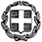 ΕΛΛΗΝΙΚΗ ΔΗΜΟΚΡΑΤΙΑΥΠΟΥΡΓΕΙΟ  ΠΑΙΔΕΙΑΣ,ΕΡΕΥΝΑΣ  ΚΑΙ ΘΡΗΣΚΕΥΜΑΤΩΝ                                                                                        -----ΠΕΡΙΦΕΡΕΙΑΚΗ Δ/ΝΣΗ ΕΚΠ/ΣΗΣ ΘΕΣΣΑΛΙΑΣ                     Δ/ΝΣΗ Β/ΘΜΙΑΣ ΕΚΠ/ΣΗΣ Ν. ΛΑΡΙΣΑΣΠΥΣΔΕ ΛΑΡΙΣΑΣ                                            -----Λάρισα, 14-07-2017Αριθ. Πρωτ: 827     Ταχ. Δ/νση:   Καλλιθέας 11     Τ.Κ. - Πόλη:   41222 Λάρισα    Ιστοσελίδα:    http://dide.lar.sch.gr/             e-mail:    pysde@dide.lar.sch.grΠληροφορίες:     Δημ. Νάκας     Τηλέφωνο:    2414 400005                Φαξ:    2414 400009 ΠΡΟΣ:1. Όλες τις Σχολικές ΜονάδεςΔ.Δ.Ε. Λάρισας2.Ιστοσελίδα  της ΔΔΕ Λάρισας3.Τμήμα Διοικητικών Θεμάτων4.Τμήμα Εκπαιδευτικών ΘεμάτωνΑΜΕΠΩΝΥΜΟΟΝΟΜΑΠΑΤΡΩΝΥΜΟΚΛΑΔΟΣ204239ΑΔΕΛΦΟΠΟΥΛΟΥΣΟΦΙΑΚΩΝΣΤΑΝΤΙΝΟΣΠΕ12.02216679ΑΝΑΓΝΩΣΤΑΚΗΕΥΑΓΓΕΛΙΑΒΑΣΙΛΕΙΟΣΠΕ18.13203809ΑΝΑΣΤΑΣΟΠΟΥΛΟΥΒΑΓΙΑΒΛΑΣΙΟΣΠΕ10225897ΑΝΥΦΑΝΤΗΘΕΟΔΩΡΑΔΙΟΝΥΣΙΟΣΠΕ11175125ΑΞΟΥΓΚΑΑΙΚΑΤΕΡΙΝΗΑΘΑΝΑΣΙΟΣΠΕ01224318ΑΠΟΣΤΟΛΟΠΟΥΛΟΥΑΙΚΑΤΕΡΙΝΗΑΘΑΝΑΣΙΟΣΠΕ07216618ΑΡΑΜΠΑΤΖΗΠΗΓΗΑΝΤΩΝΙΟΣΠΕ18.03401216ΒΑΙΟΠΟΥΛΟΣΑΘΑΝΑΣΙΟΣΒΑΪΟΣΠΕ11228445ΒΑΛΣΑΜΗΣΤΑΥΡΟΥΛΑΙΩΑΝΝΗΣΠΕ01158832ΒΑΡΣΑΜΗΣΓΕΩΡΓΙΟΣΒΑΣΙΛΕΙΟΣΠΕ01188893ΒΑΣΙΛΑΚΟΥΔΗΜΗΤΡΑΚΩΝΣΤΑΝΤΙΝΟΣΠΕ11203880ΒΛΙΩΡΑΠΑΡΑΣΚΕΥΗΧΡΗΣΤΟΣΠΕ11228341ΒΟΓΙΑΑΓΓΕΛΙΚΗΝΙΚΟΛΑΟΣΠΕ32703376ΓΑΛΙΓΑΛΙΔΟΥΚΕΡΑΣΙΑΠΑΝΑΓΙΩΤΗΣΠΕ13206352ΓΕΡΓΟΥΑΝΑΣΤΑΣΙΑΑΝΤΩΝΙΟΣΠΕ18.10183291ΓΙΑΤΡΑΚΟΥΦΑΝΗΣΤΥΛΙΑΝΟΣΠΕ02224344ΓΙΟΦΚΑΕΛΕΝΗΓΕΩΡΓΙΟΣΠΕ07221380ΓΚΑΜΠΕΤΑΚΑΛΛΙΟΠΗΓΕΩΡΓΙΟΣΠΕ18.03201022ΓΚΑΜΠΤΖΑΕΥΦΗΜΙΑΒΑΣΙΛΕΙΟΣΠΕ01225618ΓΚΙΑΤΟΥΕΥΑΓΓΕΛΙΑΘΕΟΔΩΡΟΣΠΕ01224625ΓΚΙΟΚΑΑΝΤΙΓΟΝΗΙΩΑΝΝΗΣΠΕ08228944ΓΚΟΥΝΤΙΚΑΣΑΣΤΕΡΙΟΣΑΧΙΛΛΕΑΣΠΕ18.12171310ΓΚΟΥΝΤΡΟΥΜΠΗΣΑΘΑΝΑΣΙΟΣΘΕΜΙΣΤΟΚΛΗΣΠΕ08221383ΓΚΟΥΝΤΡΟΥΜΠΗΣΝΙΚΟΛΑΟΣΓΕΩΡΓΙΟΣΠΕ18.02214789ΓΚΟΥΤΖΟΥΡΕΛΑΣΔΗΜΗΤΡΙΟΣΑΘΑΝΑΣΙΟΣΠΕ12.05221384ΓΡΗΓΟΡΙΟΥΔΗΜΗΤΡΙΟΣΚΩΝΣΤΑΝΤΙΝΟΣΠΕ18.02228915ΔΙΑΛΛΑΧΡΥΣΟΥΛΑΙΩΑΝΝΗΣΠΕ18.10219585ΕΥΑΓΓΕΛΟΥΕΛΕΝΗΦΩΤΙΟΣΠΕ08228452ΚΑΛΑΜΠΑΛΙΚΗΑΡΙΑΔΝΗΚΩΝΣΤΑΝΤΙΝΟΣΠΕ01170793ΚΑΛΕΣΗΣΑΛΕΞΑΝΔΡΟΣΝΙΚΟΛΑΟΣΠΕ05204486ΚΑΛΥΒΑΕΛΕΥΘΕΡΙΑΣΤΕΦΑΝΟΣΠΕ16.01228919ΚΑΡΑΓΙΑΝΝΙΔΟΥΣΤΥΛΙΑΝΗΘΕΟΔΩΡΟΣΠΕ18.10201496ΚΑΡΑΓΙΑΝΝΟΠΟΥΛΟΥΜΑΡΙΑΚΩΝΣΤΑΝΤΙΝΟΣΠΕ02216484ΚΑΡΑΜΗΤΡΟΣΠΑΝΑΓΙΩΤΗΣΑΘΑΝΑΣΙΟΣΠΕ11221271ΚΑΡΑΠΟΣΤΟΛΗΕΛΕΝΗΦΩΤΙΟΣΠΕ11225620ΚΑΤΣΑΒΟΣΒΑΣΙΛΕΙΟΣΝΙΚΟΛΑΟΣΠΕ01224413ΚΕΖΑΝΤΖΑΝΙΔΟΥΣΟΦΙΑΚΩΝΣΤΑΝΤΙΝΟΣΠΕ07225424ΚΙΟΥΡΤΙΔΟΥΙΩΑΝΝΑΦΙΛΙΠΠΟΣΠΕ18.02157526ΚΟΛΤΣΙΔΑΣΧΡΗΣΤΟΣΓΕΩΡΓΙΟΣΠΕ11225253ΚΟΝΙΑΡΗΑΙΚΑΤΕΡΙΝΗΑΣΤΕΡΙΟΣΠΕ12.01229877ΚΟΡΔΑΣΓΕΩΡΓΙΟΣΘΕΟΔΩΡΟΣΠΕ12.10195932ΚΟΥΒΑΡΑΜΑΡΙΑΔΗΜΗΤΡΙΟΣΠΕ12.05187580ΚΟΥΤΣΙΜΑΝΗΣΕΛΕΥΘΕΡΙΟΣΕΥΘΥΜΙΟΣΠΕ18.35213770ΚΩΣΤΟΠΟΥΛΟΥΕΛΕΝΗΚΩΝΣΤΑΝΤΙΝΟΣΠΕ06220728ΛΑΙΝΑΒΑΣΙΛΙΚΗΣΑΡΑΝΤΟΣΠΕ07206360ΛΙΝΤΕΡΗΑΛΕΞΑΝΔΡΑΓΕΩΡΓΙΟΣΠΕ18.03228879ΜΑΚΡΥΘΑΝΑΣΗΧΡΙΣΤΙΝΑΝΙΚΟΛΑΟΣΠΕ18.03166924ΜΑΧΑΙΡΑΣΑΝΑΣΤΑΣΙΟΣΔΗΜΗΤΡΙΟΣΠΕ18.21228673ΜΗΝΑΦΩΤΕΙΝΗΘΕΟΔΩΡΟΣΠΕ09186243ΜΙΖΙΟΣΑΘΑΝΑΣΙΟΣΑΝΤΩΝΙΟΣΠΕ11228925ΜΟΚΙΑΚΑΛΛΙΟΠΗΝΙΚΟΛΑΟΣΠΕ18.10214932ΜΟΤΣΙΑΒΑΣΙΛΙΚΗΚΩΝΣΤΑΝΤΙΝΟΣΠΕ17.01216636ΜΟΥΡΑΤΙΔΟΥΕΛΙΣΣΑΒΕΤΕΛΕΥΘΕΡΙΟΣΠΕ18.03208759ΜΠΑΛΚΟΡΑΝΗΠΕΤΡΟΥΛΑΧΡΗΣΤΟΣΠΕ18.02219497ΜΠΑΜΠΑΝΑΤΣΑΜΑΡΙΑΦΩΤΗΣΠΕ07213824ΜΠΑΡΛΑΓΙΑΝΝΗΔΕΣΠΟΙΝΑΓΕΩΡΓΙΟΣΠΕ06225901ΜΠΑΣΔΕΚΗΑΡΕΤΗΔΗΜΗΤΡΙΟΣΠΕ11208642ΜΠΑΤΖΟΓΙΑΝΝΗΣΕΥΑΓΓΕΛΟΣΔΗΜΗΤΡΙΟΣΠΕ17.07218745ΜΠΙΖΑΚΗΣΑΝΑΣΤΑΣΙΟΣΑΛΚΙΝΟΟΣΠΕ04.02401309ΜΠΙΚΑΔΗΜΗΤΡΑΧΑΔΟΥΛΗΣΠΕ11191374ΜΠΛΙΟΥΜΗΣΧΡΗΣΤΟΣΑΘΑΝΑΣΙΟΣΤΕ01.05208810ΜΠΟΖΙΟΣΠΑΥΛΟΣΧΡΗΣΤΟΣΠΕ18.08194971ΜΠΟΥΛΜΠΟΥΑΝΑΣΤΑΣΙΑΕΥΑΓΓΕΛΟΣΤΕ01.29225431ΜΠΟΥΝΤΟΥΛΗΜΑΡΙΑΧΡΗΣΤΟΣΠΕ18.03167737ΜΠΟΥΡΗΙΩΑΝΝΑΧΡΗΣΤΟΣΠΕ02164116ΜΥΛΩΝΑΚΗΜΑΚΡΙΝΑΔΑΜΙΑΝΟΣΠΕ02183180ΝΑΖΟΣΣΩΤΗΡΙΟΣΕΥΑΓΓΕΛΟΣΠΕ01186926ΝΑΡΗΣΒΑΣΙΛΕΙΟΣΚΩΝΣΤΑΝΤΙΝΟΣΠΕ11186308ΝΤΕΛΗΣΠΑΡΑΣΚΕΥΑΣΓΕΩΡΓΙΟΣΔΕ01.02401474ΝΤΙΝΑΣΔΗΜΗΤΡΙΟΣΚΩΝΣΤΑΝΤΙΝΟΣΠΕ17.08174345ΟΙΚΟΝΟΜΟΥΝΙΚΟΛΑΟΣΣΤΕΦΑΝΟΣΠΕ11228741ΠΑΠΑΓΙΑΝΝΗΣΒΑΣΙΛΕΙΟΣΘΩΜΑΣΠΕ11161031ΠΑΠΑΚΩΝΣΤΑΝΤΙΝΟΥΓΕΩΡΓΙΟΣΚΩΝΣΤΑΝΤΙΝΟΣΠΕ11184389ΠΑΠΑΛΑΖΑΡΟΥΕΛΕΝΗΕΥΑΓΓΕΛΟΣΠΕ06219983ΠΑΠΑΛΟΠΟΥΛΟΥΑΝΤΙΓΟΝΗΔΗΜΗΤΡΙΟΣΠΕ15225623ΠΑΠΠΑΚΑΛΛΙΟΠΗΓΕΩΡΓΙΟΣΠΕ01200634ΠΑΡΑΦΟΡΟΥΦΡΑΓΚΙΤΣΑΚΩΝΣΤΑΝΤΙΝΟΣΠΕ12.02216642ΠΑΣΙΑΣΤΑΥΡΟΥΛΑΕΛΕΥΘΕΡΙΟΣΠΕ18.02701213ΠΛΗΚΑΔΕΣΠΟΙΝΑΙΩΑΝΝΗΣΠΕ04.02214753ΠΟΥΛΑΚΗΣΩΤΗΡΙΑΑΝΑΣΤΑΣΙΟΣΠΕ12.02208248ΠΟΥΣΠΟΥΡΙΚΑΣΔΗΜΗΤΡΙΟΣΑΘΑΝΑΣΙΟΣΠΕ11228476ΡΑΠΤΗΓΕΩΡΓΙΑΘΩΜΑΣΠΕ01401138ΡΙΖΟΥΑΙΚΑΤΕΡΙΝΗΓΕΩΡΓΙΟΣΠΕ11220789ΡΟΤΑΟΥΓΚΜΑΙΡΗ-ΠΑΤΡΙΤΣΙΑΧΑΡΤΜΟΥΤΠΕ07225905ΣΑΜΑΝΤΖΗΣΓΕΩΡΓΙΟΣΖΗΣΗΣΠΕ11216510ΣΒΑΡΝΑΣΘΕΟΔΩΡΟΣΧΡΗΣΤΟΣΠΕ11700982ΣΒΟΛΗΜΑΡΙΑΙΩΑΝΝΗΣΠΕ18.10221818ΣΔΟΥΚΟΥΑΘΑΝΑΣΙΑΖΗΣΗΣΠΕ01208840ΣΚΑΡΛΑΤΟΥΕΙΡΗΝΗΚΩΝΣΤΑΝΤΙΝΟΣΠΕ18.10610194ΣΚΑΡΤΣΟΥΝΗΒΑΣΙΛΙΚΗΝΙΚΟΛΑΟΣΠΕ13221254ΣΚΟΥΡΑΕΙΡΗΝΗΧΡΗΣΤΟΣΠΕ10221828ΤΕΑΣΟΦΙΑΔΗΜΗΤΡΙΟΣΠΕ01210377ΤΟΠΗΕΥΑΓΓΕΛΙΑΓΕΩΡΓΙΟΣΠΕ10169502ΤΟΥΣΙΑΣΙΩΑΝΝΗΣΕΥΑΓΓΕΛΟΣΠΕ01228979ΤΣΙΛΙΝΙΚΟΥΣΤΑΜΑΤΙΑΚΩΝΣΤΑΝΤΙΝΟΣΠΕ18.33173212ΤΣΙΧΤΗΣΙΩΑΝΝΗΣΚΩΝΣΤΑΝΤΙΝΟΣΠΕ01211203ΤΣΟΚΑΝΤΑΡΙΔΟΥ-ΠΑΛΜΟΦΣΚΙΕΛΙΣΑΒΕΤΧΡΗΣΤΟΣΠΕ07216649ΦΑΚΑΛΗΞΑΝΘΗΙΩΑΝΝΗΣΠΕ18.03200756ΦΑΣΟΥΛΑΕΛΕΥΘΕΡΙΑΑΛΕΞΑΝΔΡΟΣΠΕ18.08216706ΦΙΛΟΥΚΩΝΣΤΑΝΤΙΝΙΑΠΑΝΤΕΛΗΣΠΕ18.12174667ΧΑΤΖΕΛΑΣΣΤΑΥΡΟΣΖΑΦΕΙΡΗΣΠΕ17.05216847ΧΑΤΖΗΕΥΑΓΓΕΛΙΑΙΩΑΝΝΗΣΠΕ12.11228939ΧΑΤΖΗΣΩΤΗΡΙΑΔΗΜΗΤΡΙΟΣΠΕ18.10167495ΧΑΤΖΗΣΓΕΩΡΓΙΟΣΣΩΤΗΡΙΟΣΤΕ01.13199278ΧΡΙΣΤΟΓΙΑΝΝΗΠΑΝΑΓΙΩΤΑΓΕΩΡΓΙΟΣΠΕ13183225ΨΥΡΡΑΧΡΥΣΟΥΛΑΝΙΚΟΛΑΟΣΠΕ011η ΟΜΑΔΑ (ΟΜΟΡΗ ΜΕ 2η ΚΑΙ 3η ΟΜΑΔΑ)1η ΟΜΑΔΑ (ΟΜΟΡΗ ΜΕ 2η ΚΑΙ 3η ΟΜΑΔΑ)1η ΟΜΑΔΑ (ΟΜΟΡΗ ΜΕ 2η ΚΑΙ 3η ΟΜΑΔΑ)3ο ΓΥΜΝΑΣΙΟ ΛΑΡΙΣΑΣ3ο ΓΥΜΝΑΣΙΟ ΛΑΡΙΣΑΣ3ο ΓΥΜΝΑΣΙΟ ΛΑΡΙΣΑΣΕΙΔΙΚΟΤΗΤΑ/ΠΛΕΟΝΑΣΜΑΤΑΥΠΕΡΑΡΙΘΜΟΙ ΜΕ ΑΙΤΗΣΗΥΠΕΡΑΡΙΘΜΟΙ ΧΩΡΙΣ ΑΙΤΗΣΗ (ΤΕΛΕΥΤΑΙΟΣ ΤΟΠΟΘΕΤΗΘΕΙΣ)ΠΕ07 / +1ΧΑΤΖΗΠΑΝΑΓΙΩΤΟΥ ΜΑΡΙΑΠΕ15 / +1ΚΟΥΝΗ ΑΡΕΤΗΠΕ19-20 / +1ΠΑΛΗΚΑΡΑ ΑΝΤΙΓΟΝΗ3ο ΓΕΛ ΛΑΡΙΣΑΣ3ο ΓΕΛ ΛΑΡΙΣΑΣ3ο ΓΕΛ ΛΑΡΙΣΑΣΠΕ04 / +1ΜΠΡΟΥΖΑΣ ΔΗΜΗΤΡΙΟΣΠΕ06 / +1ΚΟΛΛΑΤΟΥ ΜΑΡΙΝΑΠΕ19-20 / +1ΚΑΦΦΕΣ ΚΩΝΣΤΑΝΤΙΝΟΣ6ο ΓΥΜΝΑΣΙΟ ΛΑΡΙΣΑΣ6ο ΓΥΜΝΑΣΙΟ ΛΑΡΙΣΑΣ6ο ΓΥΜΝΑΣΙΟ ΛΑΡΙΣΑΣΕΙΔΙΚΟΤΗΤΑ/ΠΛΕΟΝΑΣΜΑΤΑΥΠΕΡΑΡΙΘΜΟΙ ΜΕ ΑΙΤΗΣΗΥΠΕΡΑΡΙΘΜΟΙ ΧΩΡΙΣ ΑΙΤΗΣΗ (ΤΕΛΕΥΤΑΙΟΣ ΤΟΠΟΘΕΤΗΘΕΙΣ)ΠΕ04 / +2ΑΡΣΕΝΙΟΥ ΣΟΦΙΑ ΚΑΡΑΦΕΡΙΑΣ ΚΩΝΣΤΑΝΤΙΝΟΣ ΠΕ05 / +1ΚΟΦΙΔΟΥ ΑΓΓΕΛΙΚΗΠΕ15 / +1ΛΙΤΑΙΝΑ ΙΩΑΝΝΑ6ο ΓΕΛ ΛΑΡΙΣΑΣ6ο ΓΕΛ ΛΑΡΙΣΑΣ6ο ΓΕΛ ΛΑΡΙΣΑΣΕΙΔΙΚΟΤΗΤΑ/ΠΛΕΟΝΑΣΜΑΤΑΥΠΕΡΑΡΙΘΜΟΙ ΜΕ ΑΙΤΗΣΗΥΠΕΡΑΡΙΘΜΟΙ ΧΩΡΙΣ ΑΙΤΗΣΗ (ΤΕΛΕΥΤΑΙΟΣ ΤΟΠΟΘΕΤΗΘΕΙΣ)ΠΕ03 / +1ΤΣΑΝΤΖΑΛΗΣ ΝΙΚΟΛΑΟΣΠΕ06 / +1ΒΟΥΛΓΑΡΗ ΑΛΕΞΑΝΔΡΑΠΕ19-20 / +1ΔΟΞΑΡΙΩΤΗΣ ΓΕΩΡΓΙΟΣ1ο ΕΠΑΛ ΛΑΡΙΣΑΣ1ο ΕΠΑΛ ΛΑΡΙΣΑΣ1ο ΕΠΑΛ ΛΑΡΙΣΑΣΕΙΔΙΚΟΤΗΤΑ/ΠΛΕΟΝΑΣΜΑΤΑΥΠΕΡΑΡΙΘΜΟΙ ΜΕ ΑΙΤΗΣΗΥΠΕΡΑΡΙΘΜΟΙ ΧΩΡΙΣ ΑΙΤΗΣΗ (ΤΕΛΕΥΤΑΙΟΣ ΤΟΠΟΘΕΤΗΘΕΙΣ)ΠΕ01 / +1ΓΚΑΝΤΖΩΡΑ ΕΥΑΓΓΕΛΙΑΠΕ06 / +1ΖΑΧΟΥ ΕΛΕΝΗ ΠΕ11 / +1ΚΟΥΚΑΛΑΣ ΠΡΟΔΡΟΜΟΣΠΕ12.04 / +1 ΤΟΥΡΤΟΥΡΑΣ ΣΠΥΡΙΔΩΝΠΕ13 / +1ΜΠΟΥΡΟΥΤΖΗΚΑΣ ΙΩΑΝΝΗΣΠΕ17(02.06) / +4ΣΕΪΤΗ ΣΟΥΖΑΝΑΑΠΟΣΤΟΛΙΝΑ ΣΟΦΙΑΤΡΙΑΝΤΑΦΥΛΛΟΥ ΔΗΜΗΤΡΙΟΣΓΚΟΥΡΟΣ ΝΙΚΟΛΑΟΣΠΕ17(03,07) / +1ΠΑΠΑΓΕΩΡΓΙΟΥ ΑΓΑΜΕΜΝΩΝΠΕ18(02,03,35,40) / +1ΜΗΛΙΟΥ ΙΩΑΝΝΑΤΕ01.02 / +2ΚΟΝΤΟΓΙΑΝΝΗΣ ΔΗΜΗΤΡΙΟΣΑΘΑΝΑΣΟΥΛΑΣ ΓΕΩΡΓΙΟΣΤΕ01.04 / +1ΦΛΕΓΓΑΣ ΧΡΗΣΤΟΣ2ο ΕΠΑΛ ΛΑΡΙΣΑΣ2ο ΕΠΑΛ ΛΑΡΙΣΑΣ2ο ΕΠΑΛ ΛΑΡΙΣΑΣΕΙΔΙΚΟΤΗΤΑ/ΠΛΕΟΝΑΣΜΑΤΑΥΠΕΡΑΡΙΘΜΟΙ ΜΕ ΑΙΤΗΣΗΥΠΕΡΑΡΙΘΜΟΙ ΧΩΡΙΣ ΑΙΤΗΣΗ (ΤΕΛΕΥΤΑΙΟΣ ΤΟΠΟΘΕΤΗΘΕΙΣ)ΠΕ04 / +1ΧΑΤΖΗ ΚΕΡΑΣΙΑΠΕ09 / +1ΚΑΪΜΑΚΑΜΗ ΑΙΚΑΤΕΡΙΝΗΠΕ12.05 / +1ΜΠΟΥΝΤΟΥΛΟΥΛΗΣ ΕΥΑΓΓΕΛΟΣΠΕ19-20 / +1ΚΟΥΜΠΟΓΙΑΝΝΗΣ ΣΤΕΛΙΟΣ6ο ΕΣΠΕΡΙΝΟ ΕΠΑΛ ΛΑΡΙΣΑΣ6ο ΕΣΠΕΡΙΝΟ ΕΠΑΛ ΛΑΡΙΣΑΣ6ο ΕΣΠΕΡΙΝΟ ΕΠΑΛ ΛΑΡΙΣΑΣΕΙΔΙΚΟΤΗΤΑ/ΠΛΕΟΝΑΣΜΑΤΑΥΠΕΡΑΡΙΘΜΟΙ ΜΕ ΑΙΤΗΣΗΥΠΕΡΑΡΙΘΜΟΙ ΧΩΡΙΣ ΑΙΤΗΣΗ (ΤΕΛΕΥΤΑΙΟΣ ΤΟΠΟΘΕΤΗΘΕΙΣ)ΠΕ04, ΠΕ12.10 / +2ΒΑΞΕΒΑΝΟΣ ΖΗΣΗΣΤΣΑΠΡΑΚΑΣ ΔΗΜΗΤΡΙΟΣ ΠΕ12.04 / +2ΠΑΝΑΓΙΩΤΟΠΟΥΛΟΥ ΔΗΜΗΤΡΑΓΑΤΣΙΟΣ ΔΗΜΗΤΡΙΟΣΠΕ12.05 / +1ΔΑΧΤΑΡΗΣ ΙΩΑΝΝΗΣΠΕ17(03,07) / +1ΚΕΡΚΥΡΑΣ ΙΩΑΝΝΗΣΤΕ01.02 / +1ΓΚΑΓΚΑΛΕΤΣΙΟΣ ΑΣΤΕΡΙΟΣΤΕ01.04 / +1ΝΑΝΟΥΛΗΣ ΘΕΟΦΑΝΗΣΤΕ01.06 / +1ΚΑΛΟΓΕΡΟΠΟΥΛΟΣ ΑΧΙΛΛΕΑΣ2η ΟΜΑΔΑ (ΟΜΟΡΗ ΜΕ 1η ΚΑΙ 3η ΟΜΑΔΑ)2η ΟΜΑΔΑ (ΟΜΟΡΗ ΜΕ 1η ΚΑΙ 3η ΟΜΑΔΑ)2η ΟΜΑΔΑ (ΟΜΟΡΗ ΜΕ 1η ΚΑΙ 3η ΟΜΑΔΑ)13ο ΓΥΜΝΑΣΙΟ ΛΑΡΙΣΑΣ13ο ΓΥΜΝΑΣΙΟ ΛΑΡΙΣΑΣ13ο ΓΥΜΝΑΣΙΟ ΛΑΡΙΣΑΣΕΙΔΙΚΟΤΗΤΑ/ΠΛΕΟΝΑΣΜΑΤΑΥΠΕΡΑΡΙΘΜΟΙ ΜΕ ΑΙΤΗΣΗΥΠΕΡΑΡΙΘΜΟΙ ΧΩΡΙΣ ΑΙΤΗΣΗ (ΤΕΛΕΥΤΑΙΟΣ ΤΟΠΟΘΕΤΗΘΕΙΣ)ΠΕ04 /+1ΠΑΡΑΣΧΟΥ – ΤΣΙΡΟΝΙΚΟΥ ΕΥΦΡΟΣΥΝΗΠΕ15 / +1ΚΑΡΑΒΑΚΑ ΑΙΚΑΤΕΡΙΝΗ15ο ΓΥΜΝΑΣΙΟ ΛΑΡΙΣΑΣ15ο ΓΥΜΝΑΣΙΟ ΛΑΡΙΣΑΣ15ο ΓΥΜΝΑΣΙΟ ΛΑΡΙΣΑΣΕΙΔΙΚΟΤΗΤΑ/ΠΛΕΟΝΑΣΜΑΤΑΥΠΕΡΑΡΙΘΜΟΙ ΜΕ ΑΙΤΗΣΗΥΠΕΡΑΡΙΘΜΟΙ ΧΩΡΙΣ ΑΙΤΗΣΗ (ΤΕΛΕΥΤΑΙΟΣ ΤΟΠΟΘΕΤΗΘΕΙΣ)ΠΕ02 / +2ΟΙΚΟΝΟΜΟΥ ΑΣΠΑΣΙΑΠΑΠΑΔΟΠΟΥΛΟΥ ΣΟΦΙΑΠΕ03 / +1ΜΠΟΥΡΑΖΑΝΑΣ ΚΩΝΣΤΑΝΤΙΝΟΣΠΕ04 / +2ΜΑΚΡΟΠΟΥΛΟΥ ΕΛΕΝΗΣΟΥΡΛΑΣ ΝΑΠΟΛΕΩΝ ΠΕ13 / +1ΓΙΑΝΝΟΠΟΥΛΟΣ ΒΑΣΙΛΕΙΟΣΠΕ14.04 / +1ΡΑΧΜΑΝΙΔΗΣ ΓΕΩΡΓΙΟΣΠΕ15 / +1ΜΑΡΑΓΚΟΥ ΔΗΜΗΤΡΑΠΕ19-20 / +1ΓΚΑΡΑΝΗΣ ΙΩΑΝΝΗΣ12ο ΓΕΛ ΛΑΡΙΣΑΣ12ο ΓΕΛ ΛΑΡΙΣΑΣ12ο ΓΕΛ ΛΑΡΙΣΑΣΠΕ02 / +1ΠΟΥΛΤΣΙΔΟΥ ΜΑΡΙΑΠΕ04 / +1ΔΗΜΟΛΙΟΣ ΙΩΑΝΝΗΣ ΠΕ05 / +1ΝΟΤΟΠΟΥΛΟΣ ΓΕΩΡΓΙΟΣΠΕ06 / +1ΧΟΝΔΡΟΣΜΟΥ ΣΤΕΛΛΑΠΕ13 / +1ΓΙΑΝΝΙΩΔΗ ΕΥΤΥΧΙΑ14ο ΓΕΛ  ΛΑΡΙΣΑΣ14ο ΓΕΛ  ΛΑΡΙΣΑΣ14ο ΓΕΛ  ΛΑΡΙΣΑΣΕΙΔΙΚΟΤΗΤΑ/ΠΛΕΟΝΑΣΜΑΤΑΥΠΕΡΑΡΙΘΜΟΙ ΜΕ ΑΙΤΗΣΗΥΠΕΡΑΡΙΘΜΟΙ ΧΩΡΙΣ ΑΙΤΗΣΗ (ΤΕΛΕΥΤΑΙΟΣ ΤΟΠΟΘΕΤΗΘΕΙΣ)7ο  ΕΠΑΛ ΛΑΡΙΣΑΣ7ο  ΕΠΑΛ ΛΑΡΙΣΑΣ7ο  ΕΠΑΛ ΛΑΡΙΣΑΣΕΙΔΙΚΟΤΗΤΑ/ΠΛΕΟΝΑΣΜΑΤΑΥΠΕΡΑΡΙΘΜΟΙ ΜΕ ΑΙΤΗΣΗΥΠΕΡΑΡΙΘΜΟΙ ΧΩΡΙΣ ΑΙΤΗΣΗ (ΤΕΛΕΥΤΑΙΟΣ ΤΟΠΟΘΕΤΗΘΕΙΣ)ΠΕ09 / +1ΛΕΜΟΝΟΠΟΥΛΟΣ ΑΘΑΝΑΣΙΟΣ ΠΕ14(02,06) / +2ΜΑΡΔΑΝΗ ΑΝΔΡΟΝΙΚΗΠΑΡΑΠΑΝΗΣΙΟΥ ΕΥΘΥΜΙΑ ΠΕ18(02,03,35,40) / +1ΜΠΡΟΥΖΙΟΥΤΗ ΞΑΝΘΗΠΕ18.33 / +1ΑΡΣΕΝΟΠΟΥΛΟΥ ΠΟΛΥΑΝΘΗΠΕ19-20 / +5ΠΑΠΑΔΗΜΑΣ ΧΡΗΣΤΟΣΓΚΑΝΑΣ ΛΑΜΠΡΟΣΧΑΡΧΑΡΙΔΟΥ ΑΝΑΣΤΑΣΙΑΠΑΠΠΑΣ ΘΕΟΔΩΡΟΣΓΙΑΝΝΑΚΟΠΟΥΛΟΥ ΙΩΑΝΝΑΤΕ01.13 / +4ΚΑΡΑΛΗ ΑΙΚΑΤΕΡΙΝΗΠΑΠΑΓΙΑΝΝΗΣ ΒΑΪΟΣΒΛΑΧΟΥ ΑΣΠΑΣΙΑΤΣΙΦΟΥΤΗΣ ΧΡΗΣΤΟΣ3η ΟΜΑΔΑ (ΟΜΟΡΗ ΜΕ 1η ΚΑΙ 2η ΟΜΑΔΑ)3η ΟΜΑΔΑ (ΟΜΟΡΗ ΜΕ 1η ΚΑΙ 2η ΟΜΑΔΑ)3η ΟΜΑΔΑ (ΟΜΟΡΗ ΜΕ 1η ΚΑΙ 2η ΟΜΑΔΑ)7ο ΓΥΜΝΑΣΙΟ  ΛΑΡΙΣΑΣ7ο ΓΥΜΝΑΣΙΟ  ΛΑΡΙΣΑΣ7ο ΓΥΜΝΑΣΙΟ  ΛΑΡΙΣΑΣΕΙΔΙΚΟΤΗΤΑ/ΠΛΕΟΝΑΣΜΑΤΑΥΠΕΡΑΡΙΘΜΟΙ ΜΕ ΑΙΤΗΣΗΥΠΕΡΑΡΙΘΜΟΙ ΧΩΡΙΣ ΑΙΤΗΣΗ (ΤΕΛΕΥΤΑΙΟΣ ΤΟΠΟΘΕΤΗΘΕΙΣ)ΠΕ01 / +1ΝΤΟΛΚΑ ΕΛΕΝΗ-ΑΝΑΣΤΑΣΙΑΠΕ02 / +1ΜΑΡΙΝΟΠΟΥΛΟΥ ΙΩΑΝΝΑΠΕ04 / +1ΖΕΛΙΣΚΑΚΗΣ ΜΙΧΑΗΛ ΠΕ05 / +1ΧΟΥΡΜΟΥΖΙΑΔΟΥ ΔΕΣΠΟΙΝΑΠΕ08 / +1ΧΑΛΚΙΑ ΒΑΣΙΛΙΚΗΠΕ13 / +1ΖΕΡΒΑΣ ΚΩΝΣΤΑΝΤΙΝΟΣΠΕ15 / +1ΚΟΥΤΑΛΟΥ ΧΑΡΙΚΛΕΙΑΠΕ19-20 / +1ΔΗΜΟΒΕΛΗΣ ΠΕΤΡΟΣ9ο ΓΥΜΝΑΣΙΟ ΛΑΡΙΣΑΣ9ο ΓΥΜΝΑΣΙΟ ΛΑΡΙΣΑΣ9ο ΓΥΜΝΑΣΙΟ ΛΑΡΙΣΑΣΕΙΔΙΚΟΤΗΤΑ/ΠΛΕΟΝΑΣΜΑΤΑΥΠΕΡΑΡΙΘΜΟΙ ΜΕ ΑΙΤΗΣΗΥΠΕΡΑΡΙΘΜΟΙ ΧΩΡΙΣ ΑΙΤΗΣΗ (ΤΕΛΕΥΤΑΙΟΣ ΤΟΠΟΘΕΤΗΘΕΙΣ)ΠΕ11 / +1ΣΑΜΑΡΑ ΑΘΑΝΑΣΙΑΠΕ13 / +1ΗΛΙΑΔΟΥ ΟΛΥΜΠΙΑΠΕ19-20 / +1ΜΠΡΙΣΙΜΗΣ ΑΧΙΛΛΕΑΣ7ο  ΓΕΛ ΛΑΡΙΣΑΣ7ο  ΓΕΛ ΛΑΡΙΣΑΣ7ο  ΓΕΛ ΛΑΡΙΣΑΣΕΙΔΙΚΟΤΗΤΑ/ΠΛΕΟΝΑΣΜΑΤΑΥΠΕΡΑΡΙΘΜΟΙ ΜΕ ΑΙΤΗΣΗΥΠΕΡΑΡΙΘΜΟΙ ΧΩΡΙΣ ΑΙΤΗΣΗ (ΤΕΛΕΥΤΑΙΟΣ ΤΟΠΟΘΕΤΗΘΕΙΣ)ΠΕ10 / +1ΓΕΡΑΚΑ ΓΛΥΚΕΡΙΑΠΕ12(01,02) / +1ΜΑΡΚΟΥ ΣΤΕΡΓΙΟΣ 14ο ΓΥΜΝΑΣΙΟ ΛΑΡΙΣΑΣ14ο ΓΥΜΝΑΣΙΟ ΛΑΡΙΣΑΣ14ο ΓΥΜΝΑΣΙΟ ΛΑΡΙΣΑΣΕΙΔΙΚΟΤΗΤΑ/ΠΛΕΟΝΑΣΜΑΤΑΥΠΕΡΑΡΙΘΜΟΙ ΜΕ ΑΙΤΗΣΗΥΠΕΡΑΡΙΘΜΟΙ ΧΩΡΙΣ ΑΙΤΗΣΗ (ΤΕΛΕΥΤΑΙΟΣ ΤΟΠΟΘΕΤΗΘΕΙΣ)ΠΕ01 / +1ΜΙΧΑΗΛΙΔΗΣ ΚΩΝΣΤΑΝΤΙΝΟΣΠΕ02 / +1ΠΑΝΟΣ ΚΩΝΣΤΑΝΤΙΝΟΣΠΕ04 / +1ΕΜΜΑΝΟΥΗΛ-ΓΙΩΤΑ ΑΝΝΑΠΕ13 / +1ΚΑΦΦΕΣ ΝΙΚΟΛΑΟΣΠΕ15 / +1ΚΑΡΒΕΛΟΥ ΒΑΪΑΠΕ19-20 / +1ΧΟΝΔΡΟΜΑΤΙΔΗΣ ΓΕΩΡΓΙΟΣ9ο ΓΕΛ ΛΑΡΙΣΑΣ9ο ΓΕΛ ΛΑΡΙΣΑΣ9ο ΓΕΛ ΛΑΡΙΣΑΣΕΙΔΙΚΟΤΗΤΑ/ΠΛΕΟΝΑΣΜΑΤΑΥΠΕΡΑΡΙΘΜΟΙ ΜΕ ΑΙΤΗΣΗΥΠΕΡΑΡΙΘΜΟΙ ΧΩΡΙΣ ΑΙΤΗΣΗ (ΤΕΛΕΥΤΑΙΟΣ ΤΟΠΟΘΕΤΗΘΕΙΣ)ΠΕ04 / +1ΧΡΥΣΙΚΟΣ ΙΩΑΝΝΗΣΠΕ11 / +1ΤΣΙΠΛΑΚΟΥΛΗΣ ΓΕΩΡΓΙΟΣΠΕ14.(04,05) / +1ΔΙΚΟΠΟΥΛΟΣ ΒΑΣΙΛΕΙΟΣ 13ο ΓΕΛ ΛΑΡΙΣΑΣ13ο ΓΕΛ ΛΑΡΙΣΑΣ13ο ΓΕΛ ΛΑΡΙΣΑΣ4ο ΕΠΑΛ ΛΑΡΙΣΑΣ4ο ΕΠΑΛ ΛΑΡΙΣΑΣ4ο ΕΠΑΛ ΛΑΡΙΣΑΣΕΙΔΙΚΟΤΗΤΑ/ΠΛΕΟΝΑΣΜΑΤΑΥΠΕΡΑΡΙΘΜΟΙ ΜΕ ΑΙΤΗΣΗΥΠΕΡΑΡΙΘΜΟΙ ΧΩΡΙΣ ΑΙΤΗΣΗ (ΤΕΛΕΥΤΑΙΟΣ ΤΟΠΟΘΕΤΗΘΕΙΣ)ΠΕ02 / +1ΚΩΣΤΑΡΙΓΚΑ – ΖΑΦΕΙΡΙΟΥ ΘΕΟΛΟΓΙΑΠΕ17(04,08) / +2ΖΗΣΑΚΗ ΒΑΣΙΛΙΚΗΠΑΠΑΔΟΥΛΗΣ ΣΤΕΦΑΝΟΣΠΕ18.02 / +1ΜΑΓΑΛΙΟΣ ΙΩΑΝΝΗΣΠΕ18.33 / +1ΦΩΤΙΑΔΟΥ ΣΟΥΛΤΑΝΑΠΕ19-20 / +3ΓΚΟΥΓΚΟΥΔΗ ΜΑΡΙΑΚΛΕΤΣΑΣ ΚΩΝΣΤΑΝΤΙΝΟΣΣΟΛΩΜΟΣ ΑΝΑΣΤΑΣΙΟΣΤΕ01.01 / +1ΜΑΡΔΑΝΗ ΓΕΩΡΓΙΑΤΕ01.07 / +1ΤΣΙΤΣΙΟΥΜΗΣ ΚΩΝΣΤΑΝΤΙΝΟΣΤΕ01.13 / +3ΣΚΑΡΠΑ ΚΑΛΛΙΝΑ ΜΠΑΤΣΙΛΑΣ ΙΩΑΝΝΗΣΚΟΡΟΒΕΣΗΣ ΓΕΩΡΓΙΟΣ4η ΟΜΑΔΑ (ΟΜΟΡΗ ΜΕ 5η ΚΑΙ 6η ΟΜΑΔΑ)4η ΟΜΑΔΑ (ΟΜΟΡΗ ΜΕ 5η ΚΑΙ 6η ΟΜΑΔΑ)4η ΟΜΑΔΑ (ΟΜΟΡΗ ΜΕ 5η ΚΑΙ 6η ΟΜΑΔΑ)1ο ΓΥΜΝΑΣΙΟ  ΛΑΡΙΣΑΣ1ο ΓΥΜΝΑΣΙΟ  ΛΑΡΙΣΑΣ1ο ΓΥΜΝΑΣΙΟ  ΛΑΡΙΣΑΣΕΙΔΙΚΟΤΗΤΑ/ΠΛΕΟΝΑΣΜΑΤΑΥΠΕΡΑΡΙΘΜΟΙ ΜΕ ΑΙΤΗΣΗΥΠΕΡΑΡΙΘΜΟΙ ΧΩΡΙΣ ΑΙΤΗΣΗ (ΤΕΛΕΥΤΑΙΟΣ ΤΟΠΟΘΕΤΗΘΕΙΣ)ΠΕ04 / +1ΟΙΚΟΝΟΜΟΥ ΠΑΓΩΝΑ 1ο ΓΕΛ  ΛΑΡΙΣΑΣ1ο ΓΕΛ  ΛΑΡΙΣΑΣ1ο ΓΕΛ  ΛΑΡΙΣΑΣΕΙΔΙΚΟΤΗΤΑ/ΠΛΕΟΝΑΣΜΑΤΑΥΠΕΡΑΡΙΘΜΟΙ ΜΕ ΑΙΤΗΣΗΥΠΕΡΑΡΙΘΜΟΙ ΧΩΡΙΣ ΑΙΤΗΣΗ (ΤΕΛΕΥΤΑΙΟΣ ΤΟΠΟΘΕΤΗΘΕΙΣ)4ο ΓΥΜΝΑΣΙΟ ΛΑΡΙΣΑΣ4ο ΓΥΜΝΑΣΙΟ ΛΑΡΙΣΑΣ4ο ΓΥΜΝΑΣΙΟ ΛΑΡΙΣΑΣΕΙΔΙΚΟΤΗΤΑ/ΠΛΕΟΝΑΣΜΑΤΑΥΠΕΡΑΡΙΘΜΟΙ ΜΕ ΑΙΤΗΣΗΥΠΕΡΑΡΙΘΜΟΙ ΧΩΡΙΣ ΑΙΤΗΣΗ (ΤΕΛΕΥΤΑΙΟΣ ΤΟΠΟΘΕΤΗΘΕΙΣ)ΠΕ04 / +1ΜΗΛΙΓΓΑΣ ΝΙΚΟΛΑΟΣΠΕ06 / +1ΚΩΝΣΤΑΝΤΙΝΙΔΟΥ ΕΛΕΝΗΠΕ11 / +1ΤΖΟΥΒΙΛΗΣ ΙΩΑΝΝΗΣΠΕ13 / +1ΔΗΜΟΥ ΒΑΡΒΑΡΑΠΕ15 / +1ΚΟΥΖΕΛΗ ΜΑΡΙΑΠΕ19 / +1ΝΑΣΙΑΡΑ ΕΥΘΥΜΙΑ4ο ΓΕΛ ΛΑΡΙΣΑΣ4ο ΓΕΛ ΛΑΡΙΣΑΣ4ο ΓΕΛ ΛΑΡΙΣΑΣΕΙΔΙΚΟΤΗΤΑ/ΠΛΕΟΝΑΣΜΑΤΑΥΠΕΡΑΡΙΘΜΟΙ ΜΕ ΑΙΤΗΣΗΥΠΕΡΑΡΙΘΜΟΙ ΧΩΡΙΣ ΑΙΤΗΣΗ (ΤΕΛΕΥΤΑΙΟΣ ΤΟΠΟΘΕΤΗΘΕΙΣ)ΠΕ01 / +1ΜΙΧΑΛΟΠΟΥΛΟΣ ΧΡΗΣΤΟΣΠΕ06 / +1ΓΚΟΥΝΕΛΑ ΜΑΡΙΑ ΠΕ09 / +1ΦΑΚΑΣ ΓΕΩΡΓΙΟΣΠΕ19-20 / +1ΚΑΤΣΑΒΟΣ ΓΕΩΡΓΙΟΣ 8ο ΓΥΜΝΑΣΙΟ ΛΑΡΙΣΑΣ8ο ΓΥΜΝΑΣΙΟ ΛΑΡΙΣΑΣ8ο ΓΥΜΝΑΣΙΟ ΛΑΡΙΣΑΣΠΕ02 / +1ΜΑΣΟΥΡΑ ΚΛΕΟΠΑΤΡΑΠΕ06 / +1ΓΕΡΑΣΑΚΗ ΣΤΑΥΡΟΥΛΑΠΕ13 / +1ΚΑΜΠΟΥΡΑ ΕΛΕΝΗΠΕ15 / +1ΑΝΤΩΝΟΠΟΥΛΟΥ ΜΑΡΙΑ5η ΟΜΑΔΑ (ΟΜΟΡΗ ΜΕ 4η ΚΑΙ 6η ΟΜΑΔΑ)5η ΟΜΑΔΑ (ΟΜΟΡΗ ΜΕ 4η ΚΑΙ 6η ΟΜΑΔΑ)5η ΟΜΑΔΑ (ΟΜΟΡΗ ΜΕ 4η ΚΑΙ 6η ΟΜΑΔΑ)2ο ΓΥΜΝΑΣΙΟ ΛΑΡΙΣΑΣ2ο ΓΥΜΝΑΣΙΟ ΛΑΡΙΣΑΣ2ο ΓΥΜΝΑΣΙΟ ΛΑΡΙΣΑΣΕΙΔΙΚΟΤΗΤΑ/ΠΛΕΟΝΑΣΜΑΤΑΥΠΕΡΑΡΙΘΜΟΙ ΜΕ ΑΙΤΗΣΗΥΠΕΡΑΡΙΘΜΟΙ ΧΩΡΙΣ ΑΙΤΗΣΗ (ΤΕΛΕΥΤΑΙΟΣ ΤΟΠΟΘΕΤΗΘΕΙΣ)ΠΕ02 / +1ΚΑΡΑΝΙΚΑ ΑΙΚΑΤΕΡΙΝΗΠΕ11 / +1ΝΙΚΟΛΑΟΥ ΠΟΛΥΞΕΝΗΠΕ13 / +1ΚΑΤΣΑΝΗ ΑΙΚΑΤΕΡΙΝΗΠΕ15 / +1ΣΑΜΟΥΗΛΙΔΗ ΜΑΡΙΑ2ο ΓΕΛ  ΛΑΡΙΣΑΣ2ο ΓΕΛ  ΛΑΡΙΣΑΣ2ο ΓΕΛ  ΛΑΡΙΣΑΣΕΙΔΙΚΟΤΗΤΑ/ΠΛΕΟΝΑΣΜΑΤΑΥΠΕΡΑΡΙΘΜΟΙ ΜΕ ΑΙΤΗΣΗΥΠΕΡΑΡΙΘΜΟΙ ΧΩΡΙΣ ΑΙΤΗΣΗ (ΤΕΛΕΥΤΑΙΟΣ ΤΟΠΟΘΕΤΗΘΕΙΣ)ΠΕ01 / +1ΝΤΙΚΟΥΛΗΣ ΗΛΙΑΣΠΕ02/ +1ΜΙΧΑΛΗ ΧΡΥΣΟΥΛΑΠΕ13 / +1ΚΡΙΤΣΑ ΑΡΙΣΤΕΑΠΕ19-20 / +1ΑΝΑΓΝΩΣΤΟΥ ΣΤΑΜΑΤΗΣ5ο ΓΥΜΝΑΣΙΟ ΛΑΡΙΣΑΣ5ο ΓΥΜΝΑΣΙΟ ΛΑΡΙΣΑΣ5ο ΓΥΜΝΑΣΙΟ ΛΑΡΙΣΑΣΕΙΔΙΚΟΤΗΤΑ/ΠΛΕΟΝΑΣΜΑΤΑΥΠΕΡΑΡΙΘΜΟΙ ΜΕ ΑΙΤΗΣΗΥΠΕΡΑΡΙΘΜΟΙ ΧΩΡΙΣ ΑΙΤΗΣΗ (ΤΕΛΕΥΤΑΙΟΣ ΤΟΠΟΘΕΤΗΘΕΙΣ)5ο ΓΕΛ ΛΑΡΙΣΑΣ5ο ΓΕΛ ΛΑΡΙΣΑΣ5ο ΓΕΛ ΛΑΡΙΣΑΣΕΙΔΙΚΟΤΗΤΑ/ΠΛΕΟΝΑΣΜΑΤΑΥΠΕΡΑΡΙΘΜΟΙ ΜΕ ΑΙΤΗΣΗΥΠΕΡΑΡΙΘΜΟΙ ΧΩΡΙΣ ΑΙΤΗΣΗ (ΤΕΛΕΥΤΑΙΟΣ ΤΟΠΟΘΕΤΗΘΕΙΣ)ΕΣΠΕΡΙΝΟ ΓΥΜΝΑΣΙΟ ΛΑΡΙΣΑΣΕΣΠΕΡΙΝΟ ΓΥΜΝΑΣΙΟ ΛΑΡΙΣΑΣΕΣΠΕΡΙΝΟ ΓΥΜΝΑΣΙΟ ΛΑΡΙΣΑΣΕΙΔΙΚΟΤΗΤΑ/ΠΛΕΟΝΑΣΜΑΤΑΥΠΕΡΑΡΙΘΜΟΙ ΜΕ ΑΙΤΗΣΗΥΠΕΡΑΡΙΘΜΟΙ ΧΩΡΙΣ ΑΙΤΗΣΗ (ΤΕΛΕΥΤΑΙΟΣ ΤΟΠΟΘΕΤΗΘΕΙΣ)ΠΕ19-20 / +1ΣΚΟΥΡΤΗΣ ΣΤΥΛΙΑΝΟΣ ΕΣΠΕΡΙΝΟ ΛΥΚΕΙΟ ΛΑΡΙΣΑΣΕΣΠΕΡΙΝΟ ΛΥΚΕΙΟ ΛΑΡΙΣΑΣΕΣΠΕΡΙΝΟ ΛΥΚΕΙΟ ΛΑΡΙΣΑΣΕΙΔΙΚΟΤΗΤΑ/ΠΛΕΟΝΑΣΜΑΤΑΥΠΕΡΑΡΙΘΜΟΙ ΜΕ ΑΙΤΗΣΗΥΠΕΡΑΡΙΘΜΟΙ ΧΩΡΙΣ ΑΙΤΗΣΗ (ΤΕΛΕΥΤΑΙΟΣ ΤΟΠΟΘΕΤΗΘΕΙΣ)3ο ΕΣΠΕΡΙΝΟ ΕΠΑΛ ΛΑΡΙΣΑΣ3ο ΕΣΠΕΡΙΝΟ ΕΠΑΛ ΛΑΡΙΣΑΣ3ο ΕΣΠΕΡΙΝΟ ΕΠΑΛ ΛΑΡΙΣΑΣΕΙΔΙΚΟΤΗΤΑ/ΠΛΕΟΝΑΣΜΑΤΑΥΠΕΡΑΡΙΘΜΟΙ ΜΕ ΑΙΤΗΣΗΥΠΕΡΑΡΙΘΜΟΙ ΧΩΡΙΣ ΑΙΤΗΣΗ (ΤΕΛΕΥΤΑΙΟΣ ΤΟΠΟΘΕΤΗΘΕΙΣ)ΠΕ13 / +2ΤΣΙΡΕΛΗΣ ΝΙΚΟΛΑΟΣΛΑΜΠΡΟΥ ΒΙΚΤΩΡΙΑΠΕ17(01,05) / +1ΚΩΣΤΟΜΗΤΣΟΠΟΥΛΟΣ ΙΩΑΝΝΗΣ ΠΕ19-20 / +2ΓΚΟΥΝΤΟΥΡΑ ΑΝΘΗΛΙΟΥΛΙΑΚΗ ΔΕΣΠΟΙΝΑΤΕ01.05 / +1ΕΥΑΓΓΕΛΑΚΟΥ ΓΕΩΡΓΙΑ6η ΟΜΑΔΑ (ΟΜΟΡΗ ΜΕ 4η , 5η ΚΑΙ 7η ΟΜΑΔΑ)6η ΟΜΑΔΑ (ΟΜΟΡΗ ΜΕ 4η , 5η ΚΑΙ 7η ΟΜΑΔΑ)6η ΟΜΑΔΑ (ΟΜΟΡΗ ΜΕ 4η , 5η ΚΑΙ 7η ΟΜΑΔΑ)10ο ΓΥΜΝΑΣΙΟ  ΛΑΡΙΣΑΣ10ο ΓΥΜΝΑΣΙΟ  ΛΑΡΙΣΑΣ10ο ΓΥΜΝΑΣΙΟ  ΛΑΡΙΣΑΣΕΙΔΙΚΟΤΗΤΑ/ΠΛΕΟΝΑΣΜΑΤΑΥΠΕΡΑΡΙΘΜΟΙ ΜΕ ΑΙΤΗΣΗΥΠΕΡΑΡΙΘΜΟΙ ΧΩΡΙΣ ΑΙΤΗΣΗ (ΤΕΛΕΥΤΑΙΟΣ ΤΟΠΟΘΕΤΗΘΕΙΣ)ΠΕ19-20 / +1ΚΟΥΤΣΙΚΟΥ ΠΟΛΥΞΕΝΗ10ο ΓΕΛ ΛΑΡΙΣΑΣ10ο ΓΕΛ ΛΑΡΙΣΑΣ10ο ΓΕΛ ΛΑΡΙΣΑΣΕΙΔΙΚΟΤΗΤΑ/ΠΛΕΟΝΑΣΜΑΤΑΥΠΕΡΑΡΙΘΜΟΙ ΜΕ ΑΙΤΗΣΗΥΠΕΡΑΡΙΘΜΟΙ ΧΩΡΙΣ ΑΙΤΗΣΗ (ΤΕΛΕΥΤΑΙΟΣ ΤΟΠΟΘΕΤΗΘΕΙΣ)ΠΕ02 / +2ΜΠΑΤΖΙΟΥ  ΣΟΦΙΑΔΗΜΟΒΕΛΗ ΣΤΑΥΡΟΥΛΑΠΕ04 / +1ΚΟΤΣΗΣ ΔΗΜΗΤΡΙΟΣΠΕ19-20 / +1ΒΑΣΙΛΑ ΧΡΙΣΤΙΝΑ11ο ΓΥΜΝΑΣΙΟ ΛΑΡΙΣΑΣ11ο ΓΥΜΝΑΣΙΟ ΛΑΡΙΣΑΣ11ο ΓΥΜΝΑΣΙΟ ΛΑΡΙΣΑΣΕΙΔΙΚΟΤΗΤΑ/ΠΛΕΟΝΑΣΜΑΤΑΥΠΕΡΑΡΙΘΜΟΙ ΜΕ ΑΙΤΗΣΗΥΠΕΡΑΡΙΘΜΟΙ ΧΩΡΙΣ ΑΙΤΗΣΗ (ΤΕΛΕΥΤΑΙΟΣ ΤΟΠΟΘΕΤΗΘΕΙΣ)ΠΕ08 / +1ΠΑΠΑΤΖΕΛΟΥ ΑΘΑΝΑΣΙΑ11ο ΓΕΛ ΛΑΡΙΣΑΣ11ο ΓΕΛ ΛΑΡΙΣΑΣ11ο ΓΕΛ ΛΑΡΙΣΑΣΕΙΔΙΚΟΤΗΤΑ/ΠΛΕΟΝΑΣΜΑΤΑΥΠΕΡΑΡΙΘΜΟΙ ΜΕ ΑΙΤΗΣΗΥΠΕΡΑΡΙΘΜΟΙ ΧΩΡΙΣ ΑΙΤΗΣΗ (ΤΕΛΕΥΤΑΙΟΣ ΤΟΠΟΘΕΤΗΘΕΙΣ)ΠΕ01 / +1ΚΟΛΟΥΣΙΟΣ ΓΕΩΡΓΙΟΣΠΕ11 / +1ΠΑΠΑΣΤΕΡΓΙΟΥ ΣΩΚΡΑΤΗΣΠΕ19-20 / +1ΔΕΣΥΝΙΩΤΗΣ ΚΩΝΣΤΑΝΤΙΝΟΣ12ο ΓΥΜΝΑΣΙΟ ΛΑΡΙΣΑΣ12ο ΓΥΜΝΑΣΙΟ ΛΑΡΙΣΑΣ12ο ΓΥΜΝΑΣΙΟ ΛΑΡΙΣΑΣΕΙΔΙΚΟΤΗΤΑ/ΠΛΕΟΝΑΣΜΑΤΑΥΠΕΡΑΡΙΘΜΟΙ ΜΕ ΑΙΤΗΣΗΥΠΕΡΑΡΙΘΜΟΙ ΧΩΡΙΣ ΑΙΤΗΣΗ (ΤΕΛΕΥΤΑΙΟΣ ΤΟΠΟΘΕΤΗΘΕΙΣ)ΠΕ08 / +1ΛΑΣΚΑΡΗΣ ΑΣΤΕΡΙΟΣ8ο ΓΕΛ ΛΑΡΙΣΑΣ8ο ΓΕΛ ΛΑΡΙΣΑΣ8ο ΓΕΛ ΛΑΡΙΣΑΣΕΙΔΙΚΟΤΗΤΑ/ΠΛΕΟΝΑΣΜΑΤΑΥΠΕΡΑΡΙΘΜΟΙ ΜΕ ΑΙΤΗΣΗΥΠΕΡΑΡΙΘΜΟΙ ΧΩΡΙΣ ΑΙΤΗΣΗ (ΤΕΛΕΥΤΑΙΟΣ ΤΟΠΟΘΕΤΗΘΕΙΣ)ΠΕ13 / +1ΣΑΚΚΑΣ ΙΩΑΝΝΗΣ7η ΟΜΑΔΑ (ΟΜΟΡΗ ΜΕ 6η , 8η ΚΑΙ 9η ΟΜΑΔΑ)7η ΟΜΑΔΑ (ΟΜΟΡΗ ΜΕ 6η , 8η ΚΑΙ 9η ΟΜΑΔΑ)7η ΟΜΑΔΑ (ΟΜΟΡΗ ΜΕ 6η , 8η ΚΑΙ 9η ΟΜΑΔΑ)ΓΥΜΝΑΣΙΟ ΓΙΑΝΝΟΥΛΗΣΓΥΜΝΑΣΙΟ ΓΙΑΝΝΟΥΛΗΣΓΥΜΝΑΣΙΟ ΓΙΑΝΝΟΥΛΗΣΕΙΔΙΚΟΤΗΤΑ/ΠΛΕΟΝΑΣΜΑΤΑΥΠΕΡΑΡΙΘΜΟΙ ΜΕ ΑΙΤΗΣΗΥΠΕΡΑΡΙΘΜΟΙ ΧΩΡΙΣ ΑΙΤΗΣΗ (ΤΕΛΕΥΤΑΙΟΣ ΤΟΠΟΘΕΤΗΘΕΙΣ)ΠΕ15 / +1ΜΑΝΤΕ ΕΙΡΗΝΗΠΕ19-20 / +1ΔΟΥΦΕΚΑ ΕΥΤΥΧΙΑΓΕΛ ΓΙΑΝΝΟΥΛΗΣΓΕΛ ΓΙΑΝΝΟΥΛΗΣΓΕΛ ΓΙΑΝΝΟΥΛΗΣΕΙΔΙΚΟΤΗΤΑ/ΠΛΕΟΝΑΣΜΑΤΑΥΠΕΡΑΡΙΘΜΟΙ ΜΕ ΑΙΤΗΣΗΥΠΕΡΑΡΙΘΜΟΙ ΧΩΡΙΣ ΑΙΤΗΣΗ (ΤΕΛΕΥΤΑΙΟΣ ΤΟΠΟΘΕΤΗΘΕΙΣ)ΠΕ02 / +1ΛΙΑΠΗ ΙΩΑΝΝΑ1ο Ε.ΕΠΑ.Γ-Ε.ΕΠΑΛ ΛΑΡΙΣΑΣ1ο Ε.ΕΠΑ.Γ-Ε.ΕΠΑΛ ΛΑΡΙΣΑΣ1ο Ε.ΕΠΑ.Γ-Ε.ΕΠΑΛ ΛΑΡΙΣΑΣΕΙΔΙΚΟΤΗΤΑ/ΠΛΕΟΝΑΣΜΑΤΑΥΠΕΡΑΡΙΘΜΟΙ ΜΕ ΑΙΤΗΣΗΥΠΕΡΑΡΙΘΜΟΙ ΧΩΡΙΣ ΑΙΤΗΣΗ (ΤΕΛΕΥΤΑΙΟΣ ΤΟΠΟΘΕΤΗΘΕΙΣ)8η ΟΜΑΔΑ (ΟΜΟΡΗ ΜΕ 7η  ΚΑΙ 11η ΟΜΑΔΑ)8η ΟΜΑΔΑ (ΟΜΟΡΗ ΜΕ 7η  ΚΑΙ 11η ΟΜΑΔΑ)8η ΟΜΑΔΑ (ΟΜΟΡΗ ΜΕ 7η  ΚΑΙ 11η ΟΜΑΔΑ)ΓΥΜΝΑΣΙΟ ΦΑΛΑΝΗΣΓΥΜΝΑΣΙΟ ΦΑΛΑΝΗΣΓΥΜΝΑΣΙΟ ΦΑΛΑΝΗΣΕΙΔΙΚΟΤΗΤΑ/ΠΛΕΟΝΑΣΜΑΤΑΥΠΕΡΑΡΙΘΜΟΙ ΜΕ ΑΙΤΗΣΗΥΠΕΡΑΡΙΘΜΟΙ ΧΩΡΙΣ ΑΙΤΗΣΗ (ΤΕΛΕΥΤΑΙΟΣ ΤΟΠΟΘΕΤΗΘΕΙΣ)ΠΕ04 / +1ΜΑΛΟΓΙΑΝΝΗ ΓΕΩΡΓΙΑΠΕ05 / +1ΣΤΕΡΓΙΟΥΛΗ ΑΝΑΣΤΑΣΙΑΠΕ19-20 / +1ΡΟΥΣΣΑΣ ΓΕΩΡΓΙΟΣΓΕΛ  ΦΑΛΑΝΗΣΓΕΛ  ΦΑΛΑΝΗΣΓΕΛ  ΦΑΛΑΝΗΣΕΙΔΙΚΟΤΗΤΑ/ΠΛΕΟΝΑΣΜΑΤΑΥΠΕΡΑΡΙΘΜΟΙ ΜΕ ΑΙΤΗΣΗΥΠΕΡΑΡΙΘΜΟΙ ΧΩΡΙΣ ΑΙΤΗΣΗ (ΤΕΛΕΥΤΑΙΟΣ ΤΟΠΟΘΕΤΗΘΕΙΣ)ΠΕ06 / +1ΧΑΤΖΗ ΒΑΣΙΛΙΚΗΠΕ17.07 / +1ΚΑΡΑΤΖΗΚΑΚΗΣ ΕΜΜΑΝΟΥΗΛΠΕ19-20 / +1ΜΟΤΣΙΟΣ ΘΕΟΔΩΡΟΣ9η ΟΜΑΔΑ (ΟΜΟΡΗ ΜΕ 7η  ΚΑΙ 20η ΟΜΑΔΑ)9η ΟΜΑΔΑ (ΟΜΟΡΗ ΜΕ 7η  ΚΑΙ 20η ΟΜΑΔΑ)9η ΟΜΑΔΑ (ΟΜΟΡΗ ΜΕ 7η  ΚΑΙ 20η ΟΜΑΔΑ)ΓΥΜΝΑΣΙΟ & Λ.Τ. ΚΟΙΛΑΔΑΣΓΥΜΝΑΣΙΟ & Λ.Τ. ΚΟΙΛΑΔΑΣΓΥΜΝΑΣΙΟ & Λ.Τ. ΚΟΙΛΑΔΑΣΕΙΔΙΚΟΤΗΤΑ/ΠΛΕΟΝΑΣΜΑΤΑΥΠΕΡΑΡΙΘΜΟΙ ΜΕ ΑΙΤΗΣΗΥΠΕΡΑΡΙΘΜΟΙ ΧΩΡΙΣ ΑΙΤΗΣΗ (ΤΕΛΕΥΤΑΙΟΣ ΤΟΠΟΘΕΤΗΘΕΙΣ)ΠΕ01 / +1ΚΙΑΤΟΣ ΙΩΑΝΝΗΣ ΠΕ05 / +1ΣΙΟΥΛΑ ΕΥΓΕΝΙΑΠΕ06 / +1ΚΑΡΑΪΣΚΟΥ ΒΑΣΙΛΙΚΗΠΕ19-20 / +1ΝΑΣΤΟΥ ΑΓΛΑΪΑΕΕΕΕΚ ΛΑΡΙΣΑΣΕΕΕΕΚ ΛΑΡΙΣΑΣΕΕΕΕΚ ΛΑΡΙΣΑΣΕΙΔΙΚΟΤΗΤΑ/ΠΛΕΟΝΑΣΜΑΤΑΥΠΕΡΑΡΙΘΜΟΙ ΜΕ ΑΙΤΗΣΗΥΠΕΡΑΡΙΘΜΟΙ ΧΩΡΙΣ ΑΙΤΗΣΗ (ΤΕΛΕΥΤΑΙΟΣ ΤΟΠΟΘΕΤΗΘΕΙΣ)10η ΟΜΑΔΑ (ΟΜΟΡΗ ΜΕ 11η ΟΜΑΔΑ)10η ΟΜΑΔΑ (ΟΜΟΡΗ ΜΕ 11η ΟΜΑΔΑ)10η ΟΜΑΔΑ (ΟΜΟΡΗ ΜΕ 11η ΟΜΑΔΑ)1ο ΓΥΜΝΑΣΙΟ ΤΥΡΝΑΒΟΥ1ο ΓΥΜΝΑΣΙΟ ΤΥΡΝΑΒΟΥ1ο ΓΥΜΝΑΣΙΟ ΤΥΡΝΑΒΟΥΕΙΔΙΚΟΤΗΤΑ/ΠΛΕΟΝΑΣΜΑΤΑΥΠΕΡΑΡΙΘΜΟΙ ΜΕ ΑΙΤΗΣΗΥΠΕΡΑΡΙΘΜΟΙ ΧΩΡΙΣ ΑΙΤΗΣΗ (ΤΕΛΕΥΤΑΙΟΣ ΤΟΠΟΘΕΤΗΘΕΙΣ)ΠΕ05 / +1ΓΕΩΡΓΙΟΥ ΣΤΑΜΑΤΙΑΠΕ07 / +1ΖΑΡΟΓΙΑΝΝΗ ΑΙΚΑΤΕΡΙΝΗΠΕ11 / +1ΚΑΛΑΜΠΟΥΚΑΣ ΘΕΟΔΩΡΟΣΠΕ15 / +1ΚΑΡΑΛΑΖΟΥ ΒΑΪΑ2ο ΓΥΜΝΑΣΙΟ ΤΥΡΝΑΒΟΥ2ο ΓΥΜΝΑΣΙΟ ΤΥΡΝΑΒΟΥ2ο ΓΥΜΝΑΣΙΟ ΤΥΡΝΑΒΟΥΕΙΔΙΚΟΤΗΤΑ/ΠΛΕΟΝΑΣΜΑΤΑΥΠΕΡΑΡΙΘΜΟΙ ΜΕ ΑΙΤΗΣΗΥΠΕΡΑΡΙΘΜΟΙ ΧΩΡΙΣ ΑΙΤΗΣΗ (ΤΕΛΕΥΤΑΙΟΣ ΤΟΠΟΘΕΤΗΘΕΙΣ)ΠΕ04 / +1ΣΟΥΡΜΠΗΣ ΑΝΤΩΝΙΟΣΠΕ11 / +1ΚΟΥΣΒΑ ΔΑΦΝΗΠΕ16 / +1ΚΟΥΤΣΙΜΑΝΗ ΣΟΥΛΤΑΝΑΓΕΛ ΤΥΡΝΑΒΟΥΓΕΛ ΤΥΡΝΑΒΟΥΓΕΛ ΤΥΡΝΑΒΟΥΕΙΔΙΚΟΤΗΤΑ/ΠΛΕΟΝΑΣΜΑΤΑΥΠΕΡΑΡΙΘΜΟΙ ΜΕ ΑΙΤΗΣΗΥΠΕΡΑΡΙΘΜΟΙ ΧΩΡΙΣ ΑΙΤΗΣΗ (ΤΕΛΕΥΤΑΙΟΣ ΤΟΠΟΘΕΤΗΘΕΙΣ)ΠΕ01 / +2ΤΖΙΓΑΝΗ ΑΓΛΑΪΑΚΑΓΙΑΝΝΗ ΧΡΥΣΟΥΛΑΠΕ17.01 / +1ΚΑΡΑΚΩΣΤΑΣ ΓΕΩΡΓΙΟΣΠΕ19-20 / +1ΠΑΝΑΓΙΩΤΟΥ ΝΙΚΟΛΑΟΣ 1ο ΕΠΑΛ ΤΥΡΝΑΒΟΥ 1ο ΕΠΑΛ ΤΥΡΝΑΒΟΥ 1ο ΕΠΑΛ ΤΥΡΝΑΒΟΥΕΙΔΙΚΟΤΗΤΑ/ΠΛΕΟΝΑΣΜΑΤΑΥΠΕΡΑΡΙΘΜΟΙ ΜΕ ΑΙΤΗΣΗΥΠΕΡΑΡΙΘΜΟΙ ΧΩΡΙΣ ΑΙΤΗΣΗ (ΤΕΛΕΥΤΑΙΟΣ ΤΟΠΟΘΕΤΗΘΕΙΣ)ΠΕ06 / +1ΚΥΠΑΡΙΣΣΗ ΘΕΟΔΩΡΑΠΕ14(01,02) / +1ΠΟΛΙΤΗ ΒΙΡΓΙΝΙΑΠΕ17(03,07) / +2ΤΣΙΓΑΡΑΣ ΚΩΝΣΤΑΝΤΙΝΟΣ ΝΟΥΛΑΣ ΧΑΡΑΛΑΜΠΟΣΤΕ01.04 / +1ΜΑΚΑΡΙΑΔΗΣ ΛΑΡΖΑΡΟΣ11η ΟΜΑΔΑ (ΟΜΟΡΗ ΜΕ 8η ΚΑΙ 10η ΟΜΑΔΑ)11η ΟΜΑΔΑ (ΟΜΟΡΗ ΜΕ 8η ΚΑΙ 10η ΟΜΑΔΑ)11η ΟΜΑΔΑ (ΟΜΟΡΗ ΜΕ 8η ΚΑΙ 10η ΟΜΑΔΑ)ΓΥΜΝΑΣΙΟ ΑΡΓΥΡΟΠΟΥΛΙΟΥΓΥΜΝΑΣΙΟ ΑΡΓΥΡΟΠΟΥΛΙΟΥΓΥΜΝΑΣΙΟ ΑΡΓΥΡΟΠΟΥΛΙΟΥΕΙΔΙΚΟΤΗΤΑ/ΠΛΕΟΝΑΣΜΑΤΑΥΠΕΡΑΡΙΘΜΟΙ ΜΕ ΑΙΤΗΣΗΥΠΕΡΑΡΙΘΜΟΙ ΧΩΡΙΣ ΑΙΤΗΣΗ (ΤΕΛΕΥΤΑΙΟΣ ΤΟΠΟΘΕΤΗΘΕΙΣ)ΠΕ01 / +1ΝΤΑΜΠΛΙΑ ΧΑΡΙΚΛΕΙΑΠΕ05 / +1ΑΓΡΑΦΙΩΤΗ ΑΝΝΑΠΕ11 / +1ΓΚΑΡΑΓΚΟΥΝΗΣ ΑΣΤΕΡΙΟΣΓΥΜΝΑΣΙΟ ΑΜΠΕΛΩΝΑΓΥΜΝΑΣΙΟ ΑΜΠΕΛΩΝΑΓΥΜΝΑΣΙΟ ΑΜΠΕΛΩΝΑΕΙΔΙΚΟΤΗΤΑ/ΠΛΕΟΝΑΣΜΑΤΑΥΠΕΡΑΡΙΘΜΟΙ ΜΕ ΑΙΤΗΣΗΥΠΕΡΑΡΙΘΜΟΙ ΧΩΡΙΣ ΑΙΤΗΣΗ (ΤΕΛΕΥΤΑΙΟΣ ΤΟΠΟΘΕΤΗΘΕΙΣ)ΠΕ01 / +1ΠΑΠΑΤΟΛΙΑΣ ΙΩΑΝΝΗΣΠΕ02 / +1ΚΟΛΟΚΟΤΡΩΝΗ ΣΤΑΥΡΟΥΛΑΠΕ03 / +1ΣΑΚΑΝΤΑΜΗ ΣΤΥΛΙΑΝΗΠΕ04 / +1ΓΑΝΟΣ-ΡΑΠΤΗΣ ΔΗΜΗΤΡΙΟΣΠΕ06 / +1ΠΑΠΑΝΩΤΑ ΠΑΝΑΓΙΩΤΑΠΕ08 / +1ΜΠΕΗΣ ΙΩΑΝΝΗΣΠΕ11 / +1ΚΩΤΣΑΛΗΣ ΑΘΑΝΑΣΙΟΣΠΕ15 / +1ΜΑΚΡΥΓΙΑΝΝΗ ΝΙΚΟΛΕΤΑΓΕΛ ΑΜΠΕΛΩΝΑΓΕΛ ΑΜΠΕΛΩΝΑΓΕΛ ΑΜΠΕΛΩΝΑΕΙΔΙΚΟΤΗΤΑ/ΠΛΕΟΝΑΣΜΑΤΑΥΠΕΡΑΡΙΘΜΟΙ ΜΕ ΑΙΤΗΣΗΥΠΕΡΑΡΙΘΜΟΙ ΧΩΡΙΣ ΑΙΤΗΣΗ (ΤΕΛΕΥΤΑΙΟΣ ΤΟΠΟΘΕΤΗΘΕΙΣ)ΠΕ09 / +1ΦΥΤΟΠΟΥΛΟΣ ΙΩΑΝΝΗΣΠΕ13 / +1ΜΠΡΟΤΣΗ ΠΑΝΑΓΙΩΤΑΠΕ19-20 / +1ΚΑΡΤΣΑΦΛΕΚΗ ΕΙΡΗΝΗ12η ΟΜΑΔΑ (ΟΜΟΡΗ ΜΕ 16η ΚΑΙ 21η ΟΜΑΔΑ)12η ΟΜΑΔΑ (ΟΜΟΡΗ ΜΕ 16η ΚΑΙ 21η ΟΜΑΔΑ)12η ΟΜΑΔΑ (ΟΜΟΡΗ ΜΕ 16η ΚΑΙ 21η ΟΜΑΔΑ)ΓΥΜΝΑΣΙΟ ΑΓΙΑΣΓΥΜΝΑΣΙΟ ΑΓΙΑΣΓΥΜΝΑΣΙΟ ΑΓΙΑΣΕΙΔΙΚΟΤΗΤΑ/ΠΛΕΟΝΑΣΜΑΤΑΥΠΕΡΑΡΙΘΜΟΙ ΜΕ ΑΙΤΗΣΗΥΠΕΡΑΡΙΘΜΟΙ ΧΩΡΙΣ ΑΙΤΗΣΗ (ΤΕΛΕΥΤΑΙΟΣ ΤΟΠΟΘΕΤΗΘΕΙΣ)ΠΕ08 / +1ΡΟΠΛΟΥ ΑΝΝΑΠΕ11 / +1ΧΑΝΤΖΗΓΟΥΛΑΣ ΜΙΧΑΗΛΠΕ15 / +1ΚΑΝΤΖΑ ΠΑΝΑΓΙΩΤΑΓΕΛ  ΑΓΙΑΣΓΕΛ  ΑΓΙΑΣΓΕΛ  ΑΓΙΑΣΕΙΔΙΚΟΤΗΤΑ/ΠΛΕΟΝΑΣΜΑΤΑΥΠΕΡΑΡΙΘΜΟΙ ΜΕ ΑΙΤΗΣΗΥΠΕΡΑΡΙΘΜΟΙ ΧΩΡΙΣ ΑΙΤΗΣΗ (ΤΕΛΕΥΤΑΙΟΣ ΤΟΠΟΘΕΤΗΘΕΙΣ)ΠΕ06 / +1ΕΞΑΡΧΟΥ ΜΑΡΙΑΠΕ11 / +1ΤΣΙΑΤΣΙΟΥ ΑΝΔΡΟΜΑΧΗΠΕ19-20 / +1ΠΑΠΑΔΟΠΟΥΛΟΣ ΔΑΜΙΑΝΟΣΕΠΑΛ ΑΓΙΑΣΕΠΑΛ ΑΓΙΑΣΕΠΑΛ ΑΓΙΑΣΕΙΔΙΚΟΤΗΤΑ/ΠΛΕΟΝΑΣΜΑΤΑΥΠΕΡΑΡΙΘΜΟΙ ΜΕ ΑΙΤΗΣΗΥΠΕΡΑΡΙΘΜΟΙ ΧΩΡΙΣ ΑΙΤΗΣΗ (ΤΕΛΕΥΤΑΙΟΣ ΤΟΠΟΘΕΤΗΘΕΙΣ)ΠΕ17(03) / +3ΒΛΗΣΣΑΡΗΣ ΙΩΑΝΝΗΣΚΑΡΑΚΩΣΤΟΠΟΥΛΟΣ ΔΗΜΗΤΡΙΟΣΚΟΥΤΣΟΓΙΑΝΝΗΣ ΓΕΩΡΓΙΟΣΠΕ18(13,14,15,16,17,30) / +1ΖΗΚΟΥΔΗ ΚΑΛΛΙΟΠΗ13η ΟΜΑΔΑ (ΟΜΟΡΗ ΜΕ 14η ΚΑΙ 15η ΟΜΑΔΑ)13η ΟΜΑΔΑ (ΟΜΟΡΗ ΜΕ 14η ΚΑΙ 15η ΟΜΑΔΑ)13η ΟΜΑΔΑ (ΟΜΟΡΗ ΜΕ 14η ΚΑΙ 15η ΟΜΑΔΑ)1ο ΓΥΜΝΑΣΙΟ ΕΛΑΣΣΟΝΑΣ1ο ΓΥΜΝΑΣΙΟ ΕΛΑΣΣΟΝΑΣ1ο ΓΥΜΝΑΣΙΟ ΕΛΑΣΣΟΝΑΣΕΙΔΙΚΟΤΗΤΑ/ΠΛΕΟΝΑΣΜΑΤΑΥΠΕΡΑΡΙΘΜΟΙ ΜΕ ΑΙΤΗΣΗΥΠΕΡΑΡΙΘΜΟΙ ΧΩΡΙΣ ΑΙΤΗΣΗ (ΤΕΛΕΥΤΑΙΟΣ ΤΟΠΟΘΕΤΗΘΕΙΣ)ΠΕ07 / +1ΖΑΒΑΡΑ ΚΑΣΣΙΑΝΗΠΕ10 / +1ΜΠΑΜΠΖΕΛΗ ΣΤΑΜΑΤΙΑΠΕ15 / +1ΣΩΤΗΡΗ ΖΩΗΓΥΜΝΑΣΙΟ ΔΟΜΕΝΙΚΟΥΓΥΜΝΑΣΙΟ ΔΟΜΕΝΙΚΟΥΓΥΜΝΑΣΙΟ ΔΟΜΕΝΙΚΟΥΕΙΔΙΚΟΤΗΤΑ/ΠΛΕΟΝΑΣΜΑΤΑΥΠΕΡΑΡΙΘΜΟΙ ΜΕ ΑΙΤΗΣΗΥΠΕΡΑΡΙΘΜΟΙ ΧΩΡΙΣ ΑΙΤΗΣΗ (ΤΕΛΕΥΤΑΙΟΣ ΤΟΠΟΘΕΤΗΘΕΙΣ)ΠΕ04 / +1ΑΝΤΩΝΙΑΔΟΥ ΒΑΡΒΑΡΑΠΕ07 / +1ΤΣΟΛΟΠΟΥΛΟΥ ΕΥΓΕΝΙΑΓΥΜΝΑΣΙΟ & ΛΤ ΤΣΑΡΙΤΣΑΝΗΣΓΥΜΝΑΣΙΟ & ΛΤ ΤΣΑΡΙΤΣΑΝΗΣΓΥΜΝΑΣΙΟ & ΛΤ ΤΣΑΡΙΤΣΑΝΗΣΕΙΔΙΚΟΤΗΤΑ/ΠΛΕΟΝΑΣΜΑΤΑΥΠΕΡΑΡΙΘΜΟΙ ΜΕ ΑΙΤΗΣΗΥΠΕΡΑΡΙΘΜΟΙ ΧΩΡΙΣ ΑΙΤΗΣΗ (ΤΕΛΕΥΤΑΙΟΣ ΤΟΠΟΘΕΤΗΘΕΙΣ)ΠΕ01 / +1ΓΚΟΛΤΣΙΟΥ ΑΙΚΑΤΕΡΙΝΗ1ο ΓΕΛ ΕΛΑΣΣΟΝΑΣ1ο ΓΕΛ ΕΛΑΣΣΟΝΑΣ1ο ΓΕΛ ΕΛΑΣΣΟΝΑΣΕΙΔΙΚΟΤΗΤΑ/ΠΛΕΟΝΑΣΜΑΤΑΥΠΕΡΑΡΙΘΜΟΙ ΜΕ ΑΙΤΗΣΗΥΠΕΡΑΡΙΘΜΟΙ ΧΩΡΙΣ ΑΙΤΗΣΗ (ΤΕΛΕΥΤΑΙΟΣ ΤΟΠΟΘΕΤΗΘΕΙΣ)ΠΕ06 / +1ΣΔΡΕΝΙΑ ΜΑΡΙΑΠΕ09 / +1ΓΚΑΔΡΗΣ ΑΘΑΝΑΣΙΟΣΠΕ11 / +3ΠΑΠΑΕΥΘΥΜΙΟΥ ΜΑΡΙΑΜΠΑΛΟΓΙΑΝΝΗΣ ΑΝΤΩΝΙΟΣΖΑΡΚΑΔΗ ΕΛΕΝΗΠΕ19-20 / +1ΣΚΥΒΑΛΙΔΑΣ ΝΙΚΟΛΑΟΣΓΕΛ  ΔΟΜΕΝΙΚΟΥΓΕΛ  ΔΟΜΕΝΙΚΟΥΓΕΛ  ΔΟΜΕΝΙΚΟΥΕΙΔΙΚΟΤΗΤΑ/ΠΛΕΟΝΑΣΜΑΤΑΥΠΕΡΑΡΙΘΜΟΙ ΜΕ ΑΙΤΗΣΗΥΠΕΡΑΡΙΘΜΟΙ ΧΩΡΙΣ ΑΙΤΗΣΗ (ΤΕΛΕΥΤΑΙΟΣ ΤΟΠΟΘΕΤΗΘΕΙΣ)ΠΕ19-20 / +1ΧΡΟΝΗ ΣΟΦΙΑ 1ο ΕΠΑΛ ΕΛΑΣΣΟΝΑΣ1ο ΕΠΑΛ ΕΛΑΣΣΟΝΑΣ1ο ΕΠΑΛ ΕΛΑΣΣΟΝΑΣΕΙΔΙΚΟΤΗΤΑ/ΠΛΕΟΝΑΣΜΑΤΑΥΠΕΡΑΡΙΘΜΟΙ ΜΕ ΑΙΤΗΣΗΥΠΕΡΑΡΙΘΜΟΙ ΧΩΡΙΣ ΑΙΤΗΣΗ (ΤΕΛΕΥΤΑΙΟΣ ΤΟΠΟΘΕΤΗΘΕΙΣ)ΠΕ01 / +1ΣΑΚΑΛΗ ΜΑΓΔΑΛΗΝΗΠΕ17(02,06) / +3ΚΩΤΣΗΣ ΙΩΑΝΝΗΣ ΠΑΠΑΔΗΜΗΤΡΙΟΥ ΛΑΜΠΡΟΣΜΑΤΘΑΙΟΥ ΙΩΑΝΝΑΠΕ17.03/ +2ΠΟΥΡΙΚΑΣ ΧΡΗΣΤΟΣΓΑΛΑΝΗΣ ΓΕΩΡΓΙΟΣΠΕ19-20 / +2ΧΑΤΖΗΓΡΙΒΑΣ ΑΡΙΣΤΟΤΕΛΗΣΨΑΡΟΓΙΩΡΓΟΥ ΧΑΡΙΤΙΝΗΤΕ01.13 / +1ΧΑΤΖΗΛΕΛΕΚΑ ΚΩΝΣΤΑΝΤΙΝΑΕ.ΕΠΑ.Γ – Ε.ΕΠΑ.Λ ΕΛΑΣΣΟΝΑΣΕ.ΕΠΑ.Γ – Ε.ΕΠΑ.Λ ΕΛΑΣΣΟΝΑΣΕ.ΕΠΑ.Γ – Ε.ΕΠΑ.Λ ΕΛΑΣΣΟΝΑΣΕΙΔΙΚΟΤΗΤΑ/ΠΛΕΟΝΑΣΜΑΤΑΥΠΕΡΑΡΙΘΜΟΙ ΜΕ ΑΙΤΗΣΗΥΠΕΡΑΡΙΘΜΟΙ ΧΩΡΙΣ ΑΙΤΗΣΗ (ΤΕΛΕΥΤΑΙΟΣ ΤΟΠΟΘΕΤΗΘΕΙΣ)14η ΟΜΑΔΑ (ΟΜΟΡΗ ΜΕ 13η ΚΑΙ 15η ΟΜΑΔΑ)14η ΟΜΑΔΑ (ΟΜΟΡΗ ΜΕ 13η ΚΑΙ 15η ΟΜΑΔΑ)14η ΟΜΑΔΑ (ΟΜΟΡΗ ΜΕ 13η ΚΑΙ 15η ΟΜΑΔΑ)ΓΥΜΝΑΣΙΟ & Λ.Τ.  ΒΕΡΔΙΚΟΥΣΙΑΣΓΥΜΝΑΣΙΟ & Λ.Τ.  ΒΕΡΔΙΚΟΥΣΙΑΣΓΥΜΝΑΣΙΟ & Λ.Τ.  ΒΕΡΔΙΚΟΥΣΙΑΣΕΙΔΙΚΟΤΗΤΑ/ΠΛΕΟΝΑΣΜΑΤΑΥΠΕΡΑΡΙΘΜΟΙ ΜΕ ΑΙΤΗΣΗΥΠΕΡΑΡΙΘΜΟΙ ΧΩΡΙΣ ΑΙΤΗΣΗ (ΤΕΛΕΥΤΑΙΟΣ ΤΟΠΟΘΕΤΗΘΕΙΣ)ΠΕ01 / +1ΣΤΑΜΑΚΟΥ ΠΑΝΑΓΙΩΤΑΠΕ11 / +1ΚΟΥΚΟΥΛΗΣ ΓΕΩΡΓΙΟΣΠΕ19-20 / +1ΛΙΟΒΑΣ ΔΗΜΗΤΡΙΟΣΓΥΜΝΑΣΙΟ & Λ.Τ. ΚΡΑΝΕΑΣΓΥΜΝΑΣΙΟ & Λ.Τ. ΚΡΑΝΕΑΣΓΥΜΝΑΣΙΟ & Λ.Τ. ΚΡΑΝΕΑΣΕΙΔΙΚΟΤΗΤΑ/ΠΛΕΟΝΑΣΜΑΤΑΥΠΕΡΑΡΙΘΜΟΙ ΜΕ ΑΙΤΗΣΗΥΠΕΡΑΡΙΘΜΟΙ ΧΩΡΙΣ ΑΙΤΗΣΗ (ΤΕΛΕΥΤΑΙΟΣ ΤΟΠΟΘΕΤΗΘΕΙΣ)ΠΕ11 / +1ΔΙΒΡΑΜΗΣ ΑΝΔΡΕΑΣΠΕ19-20 / +1ΓΙΑΚΟΒΗΣ ΔΗΜΗΤΡΙΟΣ15η ΟΜΑΔΑ (ΟΜΟΡΗ ΜΕ 13η ΚΑΙ 14η ΟΜΑΔΑ)15η ΟΜΑΔΑ (ΟΜΟΡΗ ΜΕ 13η ΚΑΙ 14η ΟΜΑΔΑ)15η ΟΜΑΔΑ (ΟΜΟΡΗ ΜΕ 13η ΚΑΙ 14η ΟΜΑΔΑ)ΓΥΜΝΑΣΙΟ & Λ.Τ. ΚΑΛΛΙΘΕΑΣ - ΓΥΜΝΑΣΙΑΚΟ ΠΑΡΑΡΤΗΜΑ ΚΑΡΥΑΣΓΥΜΝΑΣΙΟ & Λ.Τ. ΚΑΛΛΙΘΕΑΣ - ΓΥΜΝΑΣΙΑΚΟ ΠΑΡΑΡΤΗΜΑ ΚΑΡΥΑΣΓΥΜΝΑΣΙΟ & Λ.Τ. ΚΑΛΛΙΘΕΑΣ - ΓΥΜΝΑΣΙΑΚΟ ΠΑΡΑΡΤΗΜΑ ΚΑΡΥΑΣΕΙΔΙΚΟΤΗΤΑ/ΠΛΕΟΝΑΣΜΑΤΑΥΠΕΡΑΡΙΘΜΟΙ ΜΕ ΑΙΤΗΣΗΥΠΕΡΑΡΙΘΜΟΙ ΧΩΡΙΣ ΑΙΤΗΣΗ (ΤΕΛΕΥΤΑΙΟΣ ΤΟΠΟΘΕΤΗΘΕΙΣ)ΠΕ12.10 / +1ΤΑΝΟΣ ΗΛΙΑΣΠΕ15 / +1ΣΟΥΡΔΗ ΑΝΔΡΙΑΝΗΠΕ19-20 / +1ΠΑΠΑΔΟΠΟΥΛΟΣ ΠΑΝΑΓΙΩΤΗΣΓΥΜΝΑΣΙΟ & Λ.Τ. ΛΙΒΑΔΙΟΥΓΥΜΝΑΣΙΟ & Λ.Τ. ΛΙΒΑΔΙΟΥΓΥΜΝΑΣΙΟ & Λ.Τ. ΛΙΒΑΔΙΟΥΕΙΔΙΚΟΤΗΤΑ/ΠΛΕΟΝΑΣΜΑΤΑΥΠΕΡΑΡΙΘΜΟΙ ΜΕ ΑΙΤΗΣΗΥΠΕΡΑΡΙΘΜΟΙ ΧΩΡΙΣ ΑΙΤΗΣΗ (ΤΕΛΕΥΤΑΙΟΣ ΤΟΠΟΘΕΤΗΘΕΙΣ)ΠΕ05 / +1ΒΑΡΔΑΚΟΥΛΗ ΑΘΑΝΑΣΙΑΠΕ06 / +1ΚΑΡΑΝΑΣΤΑΣΗ ΙΩΑΝΝΑΠΕ11 / +1ΞΕΝΟΠΟΥΛΟΥ ΠΑΡΑΣΚΕΥΗΠΕ19-20 /+1ΣΤΑΘΟΠΟΥΛΟΣ ΚΩΝΣΤΑΝΤΙΝΟΣ16η ΟΜΑΔΑ (ΟΜΟΡΗ ΜΕ 12η ΚΑΙ 17η ΟΜΑΔΑ)16η ΟΜΑΔΑ (ΟΜΟΡΗ ΜΕ 12η ΚΑΙ 17η ΟΜΑΔΑ)16η ΟΜΑΔΑ (ΟΜΟΡΗ ΜΕ 12η ΚΑΙ 17η ΟΜΑΔΑ)ΓΥΜΝΑΣΙΟ ΓΟΝΝΩΝΓΥΜΝΑΣΙΟ ΓΟΝΝΩΝΓΥΜΝΑΣΙΟ ΓΟΝΝΩΝΕΙΔΙΚΟΤΗΤΑ/ΠΛΕΟΝΑΣΜΑΤΑΥΠΕΡΑΡΙΘΜΟΙ ΜΕ ΑΙΤΗΣΗΥΠΕΡΑΡΙΘΜΟΙ ΧΩΡΙΣ ΑΙΤΗΣΗ (ΤΕΛΕΥΤΑΙΟΣ ΤΟΠΟΘΕΤΗΘΕΙΣ)ΠΕ02 / +1ΖΗΣΟΠΟΥΛΟΥ ΑΙΚΑΤΕΡΙΝΗΓΥΜΝΑΣΙΟ ΣΥΚΟΥΡΙΟΥΓΥΜΝΑΣΙΟ ΣΥΚΟΥΡΙΟΥΓΥΜΝΑΣΙΟ ΣΥΚΟΥΡΙΟΥΕΙΔΙΚΟΤΗΤΑ/ΠΛΕΟΝΑΣΜΑΤΑΥΠΕΡΑΡΙΘΜΟΙ ΜΕ ΑΙΤΗΣΗΥΠΕΡΑΡΙΘΜΟΙ ΧΩΡΙΣ ΑΙΤΗΣΗ (ΤΕΛΕΥΤΑΙΟΣ ΤΟΠΟΘΕΤΗΘΕΙΣ)ΠΕ04 / +1ΠΑΝΙΩΡΑΣ ΔΗΜΗΤΡΙΟΣΠΕ05 /+1ΠΑΠΑΣΤΕΡΓΙΟΥ ΜΑΡΙΑΠΕ19-20 /+1ΠΑΠΑΚΩΝΣΤΑΝΤΙΝΟΥ ΑΙΚΑΤΕΡΙΝΗΓΥΜΝΑΣΙΟ & Λ.Τ. ΜΑΚΡΥΧΩΡΙΟΥΓΥΜΝΑΣΙΟ & Λ.Τ. ΜΑΚΡΥΧΩΡΙΟΥΓΥΜΝΑΣΙΟ & Λ.Τ. ΜΑΚΡΥΧΩΡΙΟΥΕΙΔΙΚΟΤΗΤΑ/ΠΛΕΟΝΑΣΜΑΤΑΥΠΕΡΑΡΙΘΜΟΙ ΜΕ ΑΙΤΗΣΗΥΠΕΡΑΡΙΘΜΟΙ ΧΩΡΙΣ ΑΙΤΗΣΗ (ΤΕΛΕΥΤΑΙΟΣ ΤΟΠΟΘΕΤΗΘΕΙΣ)ΠΕ01 / +1ΤΣΕΤΣΙΛΑΣ ΑΣΤΕΡΙΟΣΠΕ02 / +1ΧΑΡΟΥΛΗΣ ΓΕΩΡΓΙΟΣΠΕ03 / +1ΓΕΩΡΓΙΟΥ ΓΕΩΡΓΙΟΣΠΕ19-20 / +1ΚΟΥΚΟΥΤΙΑΝΟΣ ΓΕΩΡΓΙΟΣΓΕΛ ΓΟΝΝΩΝΓΕΛ ΓΟΝΝΩΝΓΕΛ ΓΟΝΝΩΝΕΙΔΙΚΟΤΗΤΑ/ΠΛΕΟΝΑΣΜΑΤΑΥΠΕΡΑΡΙΘΜΟΙ ΜΕ ΑΙΤΗΣΗΥΠΕΡΑΡΙΘΜΟΙ ΧΩΡΙΣ ΑΙΤΗΣΗ (ΤΕΛΕΥΤΑΙΟΣ ΤΟΠΟΘΕΤΗΘΕΙΣ)ΠΕ01 / +1ΤΑΣΙΟΥΛΗ ΜΑΡΙΑΠΕ04 / +1ΓΚΑΝΑΤΣΙΟΥ ΑΙΚΑΤΕΡΙΝΗΠΕ05 / +1ΔΗΜΑΚΗΣ ΔΗΜΗΤΡΙΟΣΠΕ19-20 / +1ΝΙΚΟΛΑΪΔΗΣ ΜΟΣΧΟΣΓΕΛ ΣΥΚΟΥΡΙΟΥΓΕΛ ΣΥΚΟΥΡΙΟΥΓΕΛ ΣΥΚΟΥΡΙΟΥΕΙΔΙΚΟΤΗΤΑ/ΠΛΕΟΝΑΣΜΑΤΑΥΠΕΡΑΡΙΘΜΟΙ ΜΕ ΑΙΤΗΣΗΥΠΕΡΑΡΙΘΜΟΙ ΧΩΡΙΣ ΑΙΤΗΣΗ (ΤΕΛΕΥΤΑΙΟΣ ΤΟΠΟΘΕΤΗΘΕΙΣ)ΠΕ01 / +1ΖΙΑΡΑ ΘΕΟΔΩΡΑΠΕ11 / +1ΔΙΟΝΥΣΙΟΥ ΔΙΟΝΥΣΙΟΣΠΕ19-20 / +1ΣΑΚΕΛΛΑΡΙΟΥ ΓΛΥΚΕΡΙΑ17η ΟΜΑΔΑ (ΟΜΟΡΗ ΜΕ 16η ΟΜΑΔΑ)17η ΟΜΑΔΑ (ΟΜΟΡΗ ΜΕ 16η ΟΜΑΔΑ)17η ΟΜΑΔΑ (ΟΜΟΡΗ ΜΕ 16η ΟΜΑΔΑ)ΓΥΜΝΑΣΙΟ ΠΥΡΓΕΤΟΥΓΥΜΝΑΣΙΟ ΠΥΡΓΕΤΟΥΓΥΜΝΑΣΙΟ ΠΥΡΓΕΤΟΥΕΙΔΙΚΟΤΗΤΑ/ΠΛΕΟΝΑΣΜΑΤΑΥΠΕΡΑΡΙΘΜΟΙ ΜΕ ΑΙΤΗΣΗΥΠΕΡΑΡΙΘΜΟΙ ΧΩΡΙΣ ΑΙΤΗΣΗ (ΤΕΛΕΥΤΑΙΟΣ ΤΟΠΟΘΕΤΗΘΕΙΣ)ΠΕ01 / +1ΓΙΑΝΝΟΥΛΑ ΜΑΡΙΑΠΕ02 / +1ΠΑΠΑΠΑΝΑΓΙΩΤΟΥ ΦΩΤΕΙΝΗΠΕ19-20 / +1ΠΟΥΛΟΥΛΗΣ ΧΡΗΣΤΟΣΓΕΛ ΠΥΡΓΕΤΟΥΓΕΛ ΠΥΡΓΕΤΟΥΓΕΛ ΠΥΡΓΕΤΟΥΠΕ19-20 / +1ΛΙΑΠΗΣ ΓΡΗΓΟΡΙΟΣ18η ΟΜΑΔΑ (ΟΜΟΡΗ ΜΕ 19η ΟΜΑΔΑ)18η ΟΜΑΔΑ (ΟΜΟΡΗ ΜΕ 19η ΟΜΑΔΑ)18η ΟΜΑΔΑ (ΟΜΟΡΗ ΜΕ 19η ΟΜΑΔΑ)1ο ΓΥΜΝΑΣΙΟ ΦΑΡΣΑΛΩΝ1ο ΓΥΜΝΑΣΙΟ ΦΑΡΣΑΛΩΝ1ο ΓΥΜΝΑΣΙΟ ΦΑΡΣΑΛΩΝΕΙΔΙΚΟΤΗΤΑ/ΠΛΕΟΝΑΣΜΑΤΑΥΠΕΡΑΡΙΘΜΟΙ ΜΕ ΑΙΤΗΣΗΥΠΕΡΑΡΙΘΜΟΙ ΧΩΡΙΣ ΑΙΤΗΣΗ (ΤΕΛΕΥΤΑΙΟΣ ΤΟΠΟΘΕΤΗΘΕΙΣ)ΠΕ04 / +1ΚΑΨΙΩΧΑ ΟΛΓΑΠΕ06 / +1ΑΝΔΡΕΑΔΗ ΓΕΩΡΓΙΑΠΕ12.01 / +1ΠΑΠΑΘΑΝΑΣΙΟΥ ΛΟΥΚΙΑΠΕ19-20 / +2ΚΑΪΜΑΚΑΜΗΣ ΑΘΑΝΑΣΙΟΣΓΡΗΓΟΡΙΟΥ ΕΛΕΝΗ1ο ΓΕΛ ΦΑΡΣΑΛΩΝ1ο ΓΕΛ ΦΑΡΣΑΛΩΝ1ο ΓΕΛ ΦΑΡΣΑΛΩΝΕΙΔΙΚΟΤΗΤΑ/ΠΛΕΟΝΑΣΜΑΤΑΥΠΕΡΑΡΙΘΜΟΙ ΜΕ ΑΙΤΗΣΗΥΠΕΡΑΡΙΘΜΟΙ ΧΩΡΙΣ ΑΙΤΗΣΗ (ΤΕΛΕΥΤΑΙΟΣ ΤΟΠΟΘΕΤΗΘΕΙΣ)ΠΕ09 / +1ΣΑΚΕΛΛΑΡΙΟΥ ΑΠΟΣΤΟΛΙΑΠΕ19-20 / +2ΘΕΟΧΑΡΗ ΜΑΡΙΑΑΡΣΕΝΟΠΟΥΛΟΥ ΠΑΡΑΣΚΕΥΗ2ο ΓΥΜΝΑΣΙΟ ΦΑΡΣΑΛΩΝ2ο ΓΥΜΝΑΣΙΟ ΦΑΡΣΑΛΩΝ2ο ΓΥΜΝΑΣΙΟ ΦΑΡΣΑΛΩΝΕΙΔΙΚΟΤΗΤΑ/ΠΛΕΟΝΑΣΜΑΤΑΥΠΕΡΑΡΙΘΜΟΙ ΜΕ ΑΙΤΗΣΗΥΠΕΡΑΡΙΘΜΟΙ ΧΩΡΙΣ ΑΙΤΗΣΗ (ΤΕΛΕΥΤΑΙΟΣ ΤΟΠΟΘΕΤΗΘΕΙΣ)ΠΕ04 / +1ΝΤΟΥΡΑΣ ΚΩΝΣΤΑΝΤΙΝΟΣΠΕ08 / +1ΣΤΑΥΡΟΘΕΟΔΩΡΟΥ ΑΙΚΑΤΕΡΙΝΗΠΕ15 / +1ΦΩΛΙΑ ΠΟΛΥΞΕΝΗ2ο ΓΕΛ ΦΑΡΣΑΛΩΝ2ο ΓΕΛ ΦΑΡΣΑΛΩΝ2ο ΓΕΛ ΦΑΡΣΑΛΩΝΕΙΔΙΚΟΤΗΤΑ/ΠΛΕΟΝΑΣΜΑΤΑΥΠΕΡΑΡΙΘΜΟΙ ΜΕ ΑΙΤΗΣΗΥΠΕΡΑΡΙΘΜΟΙ ΧΩΡΙΣ ΑΙΤΗΣΗ (ΤΕΛΕΥΤΑΙΟΣ ΤΟΠΟΘΕΤΗΘΕΙΣ)ΠΕ04 / +1 ΜΑΓΑΛΙΟΥ ΕΛΕΝΗΠΕ06 / +1ΤΣΙΑΚΑ ΖΩΗ 1ο ΕΠΑΛ  ΦΑΡΣΑΛΩΝ1ο ΕΠΑΛ  ΦΑΡΣΑΛΩΝ1ο ΕΠΑΛ  ΦΑΡΣΑΛΩΝΕΙΔΙΚΟΤΗΤΑ/ΠΛΕΟΝΑΣΜΑΤΑΥΠΕΡΑΡΙΘΜΟΙ ΜΕ ΑΙΤΗΣΗΥΠΕΡΑΡΙΘΜΟΙ ΧΩΡΙΣ ΑΙΤΗΣΗ (ΤΕΛΕΥΤΑΙΟΣ ΤΟΠΟΘΕΤΗΘΕΙΣ)ΠΕ12.05 / +1ΜΠΕΪΝΑΣ ΓΕΩΡΓΙΟΣΠΕ17(02,06) / +2ΜΑΝΔΑΛΗ ΑΝΔΡΙΑΝΑ ΖΑΦΕΙΡΗΣ ΕΥΑΓΓΕΛΟΣΠΕ1703,07) / +1ΜΙΧΑΛΟΥΔΗ ΑΙΚΑΤΕΡΙΝΗΤΕ01.04 / +1ΣΚΟΥΤΑΡΑ ΑΠΟΣΤΟΛΙΑ19η ΟΜΑΔΑ (ΟΜΟΡΗ ΜΕ 18η ΟΜΑΔΑ)19η ΟΜΑΔΑ (ΟΜΟΡΗ ΜΕ 18η ΟΜΑΔΑ)19η ΟΜΑΔΑ (ΟΜΟΡΗ ΜΕ 18η ΟΜΑΔΑ)ΓΥΜΝΑΣΙΟ ΒΑΜΒΑΚΟΥΣΓΥΜΝΑΣΙΟ ΒΑΜΒΑΚΟΥΣΓΥΜΝΑΣΙΟ ΒΑΜΒΑΚΟΥΣΕΙΔΙΚΟΤΗΤΑ/ΠΛΕΟΝΑΣΜΑΤΑΥΠΕΡΑΡΙΘΜΟΙ ΜΕ ΑΙΤΗΣΗΥΠΕΡΑΡΙΘΜΟΙ ΧΩΡΙΣ ΑΙΤΗΣΗ (ΤΕΛΕΥΤΑΙΟΣ ΤΟΠΟΘΕΤΗΘΕΙΣ)ΠΕ02 / +1ΜΠΑΦΑ ΑΣΗΜΙΝΑΠΕ06 / +1ΚΑΦΕΤΣΙΟΥΛΗ ΕΥΑΓΓΕΛΙΑΠΕ19-20 / +1ΣΙΑΤΡΑΒΑΝΗΣ ΑΘΑΝΑΣΙΟΣΓΥΜΝΑΣΙΟ ΜΕΓ. ΕΥΫΔΡΙΟΥΓΥΜΝΑΣΙΟ ΜΕΓ. ΕΥΫΔΡΙΟΥΓΥΜΝΑΣΙΟ ΜΕΓ. ΕΥΫΔΡΙΟΥΕΙΔΙΚΟΤΗΤΑ/ΠΛΕΟΝΑΣΜΑΤΑΥΠΕΡΑΡΙΘΜΟΙ ΜΕ ΑΙΤΗΣΗΥΠΕΡΑΡΙΘΜΟΙ ΧΩΡΙΣ ΑΙΤΗΣΗ (ΤΕΛΕΥΤΑΙΟΣ ΤΟΠΟΘΕΤΗΘΕΙΣ)ΠΕ05 / +1ΜΕΤΑΦΤΣΗ ΑΓΝΗ20η ΟΜΑΔΑ (ΟΜΟΡΗ ΜΕ 9η  ΚΑΙ 21η ΟΜΑΔΑ)20η ΟΜΑΔΑ (ΟΜΟΡΗ ΜΕ 9η  ΚΑΙ 21η ΟΜΑΔΑ)20η ΟΜΑΔΑ (ΟΜΟΡΗ ΜΕ 9η  ΚΑΙ 21η ΟΜΑΔΑ)ΓΥΜΝΑΣΙΟ ΝΙΚΑΙΑΣΓΥΜΝΑΣΙΟ ΝΙΚΑΙΑΣΓΥΜΝΑΣΙΟ ΝΙΚΑΙΑΣΕΙΔΙΚΟΤΗΤΑ/ΠΛΕΟΝΑΣΜΑΤΑΥΠΕΡΑΡΙΘΜΟΙ ΜΕ ΑΙΤΗΣΗΥΠΕΡΑΡΙΘΜΟΙ ΧΩΡΙΣ ΑΙΤΗΣΗ (ΤΕΛΕΥΤΑΙΟΣ ΤΟΠΟΘΕΤΗΘΕΙΣ)ΠΕ01 / +1ΟΙΚΟΝΟΜΟΥ ΦΩΤΕΙΝΗΠΕ03 / +1ΜΟΥΣΙΟΣ ΑΘΑΝΑΣΙΟΣΠΕ04 / +1ΦΡΑΓΚΟΣ ΔΗΜΗΤΡΙΟΣΠΕ15 / +1ΚΟΥΛΙΟΠΟΥΛΟΥ ΑΓΓΕΛΙΚΗΠΕ19-20 / +1ΧΑΤΖΟΥΛΗ ΖΩΗΓΕΛ ΝΙΚΑΙΑΣΓΕΛ ΝΙΚΑΙΑΣΓΕΛ ΝΙΚΑΙΑΣΕΙΔΙΚΟΤΗΤΑ/ΠΛΕΟΝΑΣΜΑΤΑΥΠΕΡΑΡΙΘΜΟΙ ΜΕ ΑΙΤΗΣΗΥΠΕΡΑΡΙΘΜΟΙ ΧΩΡΙΣ ΑΙΤΗΣΗ (ΤΕΛΕΥΤΑΙΟΣ ΤΟΠΟΘΕΤΗΘΕΙΣ)ΠΕ01 / +1ΡΙΖΗΝΟΣ ΓΕΩΡΓΙΟΣΠΕ02 / +1ΣΙΩΚΑ  ΑΝΝΑΠΕ19-20 / +1ΜΕΛΙΟΠΟΥΛΟΥ ΕΛΙΣΣΑΒΕΤΓΥΜΝΑΣΙΟ ΠΛΑΤΥΚΑΜΠΟΥΓΥΜΝΑΣΙΟ ΠΛΑΤΥΚΑΜΠΟΥΓΥΜΝΑΣΙΟ ΠΛΑΤΥΚΑΜΠΟΥΕΙΔΙΚΟΤΗΤΑ/ΠΛΕΟΝΑΣΜΑΤΑΥΠΕΡΑΡΙΘΜΟΙ ΜΕ ΑΙΤΗΣΗΥΠΕΡΑΡΙΘΜΟΙ ΧΩΡΙΣ ΑΙΤΗΣΗ (ΤΕΛΕΥΤΑΙΟΣ ΤΟΠΟΘΕΤΗΘΕΙΣ)ΠΕ08 / +1ΝΤΑΚΟΣ ΙΩΑΝΝΗΣΠΕ15 / +1ΟΙΚΟΝΟΜΑΚΗ ΑΡΓΥΡΗΠΕ16 / +1ΠΑΡΑΣΙΔΟΥ ΕΛΙΣΑΒΕΤ ΓΕΛ  ΠΛΑΤΥΚΑΜΠΟΥΓΕΛ  ΠΛΑΤΥΚΑΜΠΟΥΓΕΛ  ΠΛΑΤΥΚΑΜΠΟΥΕΙΔΙΚΟΤΗΤΑ/ΠΛΕΟΝΑΣΜΑΤΑΥΠΕΡΑΡΙΘΜΟΙ ΜΕ ΑΙΤΗΣΗΥΠΕΡΑΡΙΘΜΟΙ ΧΩΡΙΣ ΑΙΤΗΣΗ (ΤΕΛΕΥΤΑΙΟΣ ΤΟΠΟΘΕΤΗΘΕΙΣ)ΠΕ01 / +2ΠΑΠΑΓΙΑΝΝΟΠΟΥΛΟΥ ΑΝΤΩΝΙΑΦΑΚΑΣ ΙΩΑΝΝΗΣΠΕ04 / +1ΚΑΤΣΑΟΥΝΗ ΑΠΟΣΤΟΛΙΑΠΕ05 /+1ΒΕΟΠΟΥΛΟΥ ΑΝΤΙΓΟΝΗΠΕ10 / +1ΠΑΠΑΘΑΝΑΣΙΟΥ ΗΛΙΑΣΠΕ11 / +1ΜΠΟΓΔΑΝΟΥ ΧΡΙΣΤΙΝΑΠΕ19-20 / +1ΔΑΣΚΑΛΟΥ ΑΙΚΑΤΕΡΙΝΗ21η ΟΜΑΔΑ (ΟΜΟΡΗ ΜΕ 12η  ΚΑΙ 20η ΟΜΑΔΑ)21η ΟΜΑΔΑ (ΟΜΟΡΗ ΜΕ 12η  ΚΑΙ 20η ΟΜΑΔΑ)21η ΟΜΑΔΑ (ΟΜΟΡΗ ΜΕ 12η  ΚΑΙ 20η ΟΜΑΔΑ)ΓΥΜΝΑΣΙΟ & Λ.Τ. ΑΡΜΕΝΙΟΥΓΥΜΝΑΣΙΟ & Λ.Τ. ΑΡΜΕΝΙΟΥΓΥΜΝΑΣΙΟ & Λ.Τ. ΑΡΜΕΝΙΟΥΕΙΔΙΚΟΤΗΤΑ/ΠΛΕΟΝΑΣΜΑΤΑΥΠΕΡΑΡΙΘΜΟΙ ΜΕ ΑΙΤΗΣΗΥΠΕΡΑΡΙΘΜΟΙ ΧΩΡΙΣ ΑΙΤΗΣΗ (ΤΕΛΕΥΤΑΙΟΣ ΤΟΠΟΘΕΤΗΘΕΙΣ)ΠΕ01 / +1ΠΕΓΚΑΣ ΔΗΜΗΤΡΙΟΣΠΕ09 / +1ΤΣΙΡΩΝΗ ΕΥΦΡΟΣΥΝΗΠΕ11 / +1ΜΑΡΟΥΣΟΥΛΗΣ ΑΙΜΙΛΙΟΣΠΕ19-20 / +1ΝΙΚΟΛΑΪΔΗΣ ΓΕΩΡΓΙΟΣ